Tuning the electronic structure of organic-inorganic hybrid polyoxometalates: the crucial role of the covalent linkageAlexander J. Kibler, Graham N. Newton* GSK Carbon Neutral Laboratories for Sustainable Chemistry, University of Nottingham, Nottingham, NG7 2GA, U.KAbstractThe covalent organofunctionalization of polyoxometalates (POMs) has been widely used to both control and enhance their redox properties, particularly for applications in catalysis, energy storage, optics and molecular magnetism. The design of such systems typically involves careful selection of both inorganic and organic components. Here we draw particular attention to how the choice of covalent linker unit determines the degree of electronic conjugation, the stoichiometry and geometry of the hybrid system. Broadly covering six functionalization strategies employing alkoxides, imides, tin, germanium, silicon and phosphorus-based linker units, this review highlights the profound role that the POM-anchoring method plays in determining the overall electronic properties of the hybrid material.Keywords: Polyoxometalates; organic-inorganic hybrids; redox properties; catalysis; orbital engineering; nanomaterials1. IntroductionPolyoxometalates (POMs) are discrete anionic molecular metal oxide clusters that are usually formed from group V and VI transition metals in their highest oxidation state. These species, which exist at the unique interface between monomeric oxometalates and polymeric metal oxides, have shown potential application in diverse fields from catalysis to energy storage.[1-7] Despite their initial discovery some 300 years ago, the field of POM chemistry continues to grow thanks to their structural diversity and varied physicochemical properties. Particular attention has been paid to their rich photo- and electrochemistry, which allows them to act as both photosensitizers and potent redox catalysts.[4, 8-10]At the forefront of molecular metal oxide research is the subclass of POMs known as organic-inorganic hybrid polyoxometalates. A clear motivation for the combination of organic fragments with POMs is the development of advanced materials that exploit the synergy between the organic and inorganic components. In general, there are two main groups within the family of hybrid polyoxometalates. Class I hybrids are those constructed from organic fragments and which associate with POMs through non-covalent interactions, predominantly via electrostatic interaction of organic cations with polyoxometalate anions, and less frequently via hydrogen bonding and Van der Waals forces. Class II hybrids, however, consist of molecular species or materials where organic moieties are covalently grafted onto the polyoxometalate core,[11] giving direct control over the size and morphology of the hybrid material through physical modification of the POM structure. Furthermore, Class II hybrids allow for superior control over the spatial relationship between the organic and inorganic components, mediated by the choice of bridging group. The use of covalent linkages also gives a more robust connection between the two species, whereas relying on non-bonding interaction leaves the material prone to dissociation, ion metathesis or competitive complexation with regards to hydrogen bonding.[12, 13]  The choice of covalent linker provides further control over the overall charge, degree of functionalization and redox properties of the polyoxometalate. The redox behavior of the POM is highly sensitive to the electron-donating or accepting character of the organic substituent and, particularly, the anchoring group. The nature of the anchoring group is therefore a vital consideration when designing hybrid POMs. Moreover, a true appreciation of this relationship provides the POM chemist with a powerful toolbox to fine-tune the redox properties of polyoxometalates to fit specific applications. Recently, numerous reviews have discussed the design and properties of hybrid POMs in a range of systems[14] such as polymeric materials,[5, 12, 15] surfactants,[16, 17] supramolecular architectures and materials,[1, 18, 19] as catalysts[4] and for photoelectrochemical applications.[2] However specific discussion around the electronic properties of different hybrids remains somewhat unexplored, with the most significant contribution by Proust et al.[20] covering primarily the behavior of organoimido, organosilicate and organophosphonate hybrids.This review will discuss the current strategies for POM covalent organofunctionalization through the use of different anchoring groups, with specific focus on the electronic structure of the resultant molecular species. By addressing each strategy individually, we will highlight the methods currently employed for the functionalization of different POM structures and report on the degree to which the electronic structure of the resultant materials is influenced by the nature of the hybridization. It is important to note here that we will only compare experimentally determined measurements which have been performed in the same solvent due to the sensitivity of polyoxometalate redox behavior to the Brønsted and Lewis acidity of the solvent.[21] Furthermore, we will present recent examples where the redox properties of POMs have been effectively modulated using organofunctionalization and the applicability this has in myriad disciplines.2. Triol functionalizationThe organic modification of POMs with tripodal alcohols (1,1,1-tris(hydroxymethyl)alkanes), hereon referred to as triols for simplicity, has been performed effectively with a range of molecular metal oxides structures including the Anderson,[22] Lindqvist,[23] Wells-Dawson[24] and Keggin[25] clusters (Figure 1). The formation of these hybrids is formally through an esterification or condensation reaction of the organic alkoxo-groups with protonated bridging oxo groups in the POM structure.[26] Although other alkoxo- functionalizations have been reported, ranging from simple alkyl alcohols to carbohydrates and dendritic alcohols, tripodal alcohols remain the most widely reported because of their superior hydrolytic stability, a result of the chelate effect.[27] Ligands based on “tris” (tris(hydroxymethyl)aminomethane) are the most well-known due to the ease with which it can be  post-functionalized from its reactive pendant amine group, such as via reductive amination[28] and amide formation.[29]2.1. Anderson triol hybridsThe use of triols continues to be the only available strategy for the covalent organofunctionalization of Anderson POMs. The attachment of triols occurs exclusively with B-type Anderson polyoxometalates, because unlike A-type Anderson POMs, they have low oxidation state addenda atoms. This leads to the protonation of the six central oxygen atoms (three on each face) which are able to condense with two tripodal alcohol moieties (Figure 2).[22] Apart from a handful of exceptions,[30, 31] hybrid Andersons are formed exclusively from polyoxomolybdates.The electronic properties of hybrid Anderson polyoxomolybdates are dominated by the transition metal heteroatom. The molybdenum addenda atoms exhibit only quasi-reversible of irreversible reduction processes at very negative potentials, and the frontier molecular orbitals are typically heteroatom-based or derived from the organic group. Allain et al.[32] synthesized two symmetric triol-hybridized Anderson clusters (with Fe and Mn heteroatoms) featuring tris-supported isonicotinamide groups, [XMo6O18((OCH2)3CNHCO(4-C5H4N))2]3– (where X= Fe, Mn) subsequently denoted as Anderson-Fe-pyridine (3) and  Anderson-Mn-pyridine (4). Further functionalized hybrids were also formed by the complexation of the pyridine N groups to Ru porphyrin complexes. Electrochemical characterization, summarized in Table 1, exemplifies the heteroatom dominance over the redox properties of the system. Both species exhibit reversible electrochemistry associated with their respective heteroatom and irreversible Mo reductions at very negative potentials. Functionalization of the Mn and Fe systems with metalloporphyrins, caused the redox processes to shift negatively and the electron transfer rate to decrease (peak separation increase) irrespective of scan direction and window. Due to the non-conjugated nature of the triol ligand, this can be ascribed to a change of the overall charge of the species.Anderson clusters are typically organofunctionalized on both sides of the plane, allowing for the formation of asymmetric hybrids. This special class of POM is of great interest as a platform towards multifunctional systems.[33] Oms and coworkers[34] were the first to investigate the UV/vis and electrochemical profile of symmetric and asymmetric hybrids, utilizing a MnMo6O18 cluster incorporating spiropyran (SP) groups. The three hybrids studied were the symmetric tris-spiropyran [MnMo6O18((OCH2)3CNH2)((OCH2)3CNHC21H19N2O4)]3- (MnMo6(SP)2) derivative which is connected via a propionamide bridge, the asymmetric variant MnMo6O18((OCH2)3CNHC21H19N2O4)2]3- (MnMo6(SP)(tris)) featuring the spiropyran group on one side and tris on the other, and finally the symmetric tris hybrid MnMo6O18((OCH2)3CNH2)2 (MnMo6(tris)2). Akin to the previous study, the hybrids displayed one oxidation process and two reduction processes corresponding to the MnIII/MnIV, MnIII/MnII and MoVI/MoV couples respectively. The MnIII/MnIV couple occurred at +719 mV vs. SCE for MnMo6(tris)2 and was shifted 25 mV positive for MnMo6(SP)(tris) and then a further 25 mV more positive for MnMo6(SP)2, this can be attributed to the electron withdrawing nature of the spiropyran moiety. The negative redox couples replicated the same trend. This study shows that the systematic installment of an electron withdrawing group linearly affects the redox properties of the POM core, which means that tuning of redox properties can be rationally achieved through modulation of hybrid R-groups. Saad et al.[35] extended this work by synthesizing symmetric and asymmetric (with spiropyran) variants with the more electron withdrawing spironaphthoxazine (SN) group. The hybrid materials follow the same trend based on the increased electron-withdrawing nature of spironaphthoxazines over spiropyrans, with Mn oxidation potentials of 750 mV and 830 mV for MnMo6(SP)(SN) and MnMo6(SN)2, however this is not reflected in the reduction potentials. Table 2 summarizes the redox processes observed by Oms and Saad.Recently, spectroscopic and electrochemical characterizations were combined with theoretical DFT calculations to calculate and assign the electronic processes occurring for a series of POM-iridium complex dyads constructed through tris linkers. For the first time, DFT was shown to be a valuable tool for accurately predicting the redox properties of hybrid POMs in silico and was used to corroborate previous findings that the electronic behavior of this specific group of POMs was indeed dominated by the transition metal center and not the addenda atoms. Furthermore, the absorption profiles of the Fe, Mn and Co centered Anderson hybrids were shown to be superpositions of the spectral features of the POM and iridium components, verifying that the tris linker does not mediate electronic coupling in the ground state. Frontier molecular orbital plots for the three hybrids were also used to successfully predict that the Mn centered species had a much smaller HOMO-LUMO gap than its Fe and Co analogues, this was reflected by a more pronounced quenching of the characteristic iridium photosensitizer emission and a superior catalytic performance in hydrogen evolution photocatalysis.[36]Anderson POMs are typically difunctionalized, with triols binding in a δ/δ fashion (i.e. both triols connect to the POM with tribridging μ3-O atoms around the heteroatom). In a pioneering study, Wang et al.[37] demonstrated that a wide range of binding motifs are synthetically accessible for a CoMo6O18Anderson cluster. Through modulation of the oxidation state of the heteroatom and the acidity of the system and with minor synthetic modifications, singly functionalized hybrids with a δ-bound triol were obtained as well as δ/δ, δ/χ and χ/χ doubly functionalized hybrids, where χ indicates that the triol is offset from the cluster center (Figure 3). The different isomers exhibit significantly different redox properties and most processes are irreversible and confined to the Co center. The MoVI/MoV redox couple is presumably absent as it is beyond the potential window of the measurement. The orientation of the triol groups on the cluster has a greater effect on the electrochemistry of the POM than remote functionalization and therefore could be a much more powerful tool for controlling their redox properties. However, whether this strategy is generally applicable beyond Co-centered Andersons and results in predictable, and therefore controllable, electrochemical changes remains to be studied.2.2. Vanadium capped Wells-Dawson triol hybridsAnother structure that can be adorned by a tris (or analogous triol) ligand is the trivanadium capped polyoxophosphotungstate [P2V3W15O62]9- {V3W15}. The trinuclear vanadium cap serves as the site of organofunctionalization, where the oxygen atoms of the triol group act as μ2-O bridges between VV centers (Figure 4a). The electrochemistry of {V3W15} and its hybrids is dominated by multiple reduction processes of the addenda atoms (V and W). The first hybrid of its class, [CH3C(CH2O)3V3P2W15O59]6-, was synthesized in 1993 by Hou and Hill using the methyl triol, CH3C(CH2OH)3, and its hydrolytic stability and electrochemistry were studied.[24] Cyclic voltammetry of the hybrid system exhibited two two-electron redox couples, at -310 mV and -720 mV, while the parent POM gave peaks at -310 mV and -600 mV vs. Fc/Fc+ (MeCN solvent, [TBA][PF6] electrolyte, GC working electrode). Subsequent studies assigned the waves as vanadium-based redox processes. Rigorous analysis of the electrochemical behavior of a hybrid P2V3W15O62 cluster, [P2W15V3O62(C20H17N4O)]6-, was carried out by Santoni et al. on tris-amido-terpy (terpy = 2,2′:6′,2′′-terpyridine) functionalized systems.[38] Six reduction processes were observed at +80 mV, –820 mV, –1050 mV, –1160 mV, –1610 mV and –1960 mV vs. SCE (DMF solvent, GC working electrode, [TBA][PF6] electrolyte). These were ascribed to three VV, two WVI and one organic ligand reductions respectively. Interestingly, the ligand-based reduction at -1960 mV shows virtually no shift compared to the reduction potential of the tris-amido-terpy ligand (-1940 mV), indicating that the inorganic and organic units are electronically isolated in the ground state. The same group later investigated the electrochemical nature of an analogous system employing the bidentate bpy (4-methyl-2,2’bipyridine) organic group, [P2V3W15C16H16N3O63]6-, and the post-functionalized product via complexation to a Re center [P2V3W15C19H16N3BrO66Re]6- (MeCN solvent, [TBA][PF6] electrolyte, GC working electrode).[39,40] Akin to the terpy analogue, the bpy hybrid POM displays several reversible redox processes at -80 mV, -630 mV, -840 mV, -1050mV, -1170 mV (POM-based) and -1950 mV (ligand based) vs. SCE. When Re is complexed to the bpy unit, the electrochemistry of the POM shows negligible changes in redox potentials (80 mV, -690 mV, -840 mV, -1050 mV vs. SCE) corroborating the previous findings that the organic and inorganic components are electronically discrete moieties. The Re-based processes do show minor peak shifts compared to the free Re complex [(Me2bpy)Re(CO)3Br], however this could be due to a number of factors such as solvent or adsorption effects on the electrode or the change in charge of the overall species.Li et al. replaced the triol moieties with amide derivatives of 2-amino-2-ethyl-1,3-propanediol, showing that the carbonyl oxygen of the amide group behaved in the same way as the alcohol oxygen atoms in binding the (V3) cap of {V3W15} (Figure 4b).[41] The incorporation of the carbonyl group enhanced the electronic communication between the POM and the ligand π system, and changing the ligand R-group α- to the carbonyl ligand led to modulation of the first two waves associated with VVI/V redox processes. Table 3 lists the redox potentials of the 5 derivatives reported. An electron withdrawing nitro group in the para position of the phenyl ring led to a positive shift in the vanadium redox couples, and electron donating groups (OMe, NEt2) resulted in negative shifts. The extent of the shift was found to correlate in a linear fashion with the strength of the electron withdrawing and donating groups (Hammett parameter σ).Copolymers based on conjugated Zn porphyrin and diolamide hybrid POM building blocks with pyridyl functionality were studied for the generation of photocurrent under visible light irradiation.[42] (Figure 5) Although the copolymers exhibited no observable redox processes attributable to the molecular metal oxide, the hybrid POM starting materials showed the two typical vanadium-centred reduction processes (7:3 1,2-dichloroethane:MeCN, [TBA][PF6] electrolyte, GC working electrode, vs. SCE). The POM redox processes were most affected by changes to the organic group proximal to the diolamide anchor. Addition of alkyne linkers between the phenyl rings and changes to the substituent position on the pyridine rings resulted in only minor peak shifts of the first two vanadium reductions (+30 mV and +0 mV respectively). Whereas the addition of an alkene between the amide carbonyl and the central aryl ring, closer to the POM moiety, induced more dramatic shifts in vanadium redox potentials (+50 mV and +130 mV respectively). 2.3. Hexavanadate triol hybridsLindqvist polyoxovanadates (hexavanadates) can also be conveniently functionalized with triol groups. Like with Anderson POMs, alkoxide groups are the only known method for their direct organofunctionalization. Tris and similar triols functionalize these POMs in the same fashion as the vanadium caps of {V3W15}. The octahedral topology of this cluster presents a total of 8 trigonal faces and up to four triol ligands have been incorporated onto a single POM on non-adjacent faces.[23, 43, 44] Doubly functionalized vanadates feature triols on opposite faces of the octahedron, and are the most commonly reported and studied in their class (Figure 6).The first example was reported in 1990 by Chen and Zubieta with 2-nitro-2-(hydroxymethyl)propane-1,3-diol as the triol derivative, [V6O13(O2NC(CH2O)3)2]2-.[23] Subsequently the same group published an extensive study of difunctionalized hexavanadates in different oxidation states with various pendant groups and UV-Vis absorption and voltammetry were employed to investigate their electronic properties.[45] Of the fully oxidized species, compounds bearing nitro-, hydroxyl-, methyl, ethyl, dimethylamine and benzyl were synthesized. Similar to the parent POM, all featured a single reversible reduction wave correlating to the VVI/VV redox couple. The peak position of the redox process shows a clear correlation to the electron donating/withdrawing nature of the pendant group. Electron withdrawing groups; nitro, hydroxyl and benzyl give more positive reduction potentials (–670 mV, –760 mV and –850 mV, respectively) whereas the electron donating groups, methyl, ethyl and dimethylamine give more negative reduction potentials (–1200 mV, –1170 mV and –1180 mV vs. Fc/Fc+, respectively). Protonated forms of the methyl pendant hybrid were also electrochemically investigated. Initially, protonation of [V6O13(triol-CH3)2]2-, where triol-CH3 = (OCH2)3CCH3, affords the neutral species [V6O11(OH)2(triol-CH3)2] which is more readily reduced than the unprotonated species (–690 mV compared to –1200 mV vs. SCE). The two-electron reduction leads to the mixed valence hybrid, [VV4VIV2O11(OH)2(triol-CH3)2]2-, which disproportionates over several hours to the original (non-protonated) oxidized cluster and the quadruply reduced protonated cluster [VV2VIV4O9(OH)4(triol-CH3)2]2-. The latter can undergo a further proton-coupled reduction to the fully reduced form [VIV6O7(OH)6(triol-CH3)2]2-. The series was extended to highly reduced hybrid hexavanadates incorporating three and four triol groups.[46] Recently, Hu et al.[47] reported systems decorated with three triol ligands, each featuring a different pendant group (-NH2, -CH2OH, -CH3, -C2H5, -NHCOC6H5). Bond-valence sum calculations revealed that those featuring amine/amide pendants were mixed-valence (VV3VIV3) whereas those with alkyl groups were fully reduced (VIV6). Another recent account by Xie at al.[48] reported that the synthesis of tetra-substituted tris hexavanadate under hydrothermal conditions yielded a fully reduced species.Although triol functionalization represents the most common method for organofunctionalization of Lindqvist hexavanadates, it is also possible to form alkoxo-functionalized systems from simple alcohols under hydrothermal conditions. This leads to clusters where all, or all but one, of the 12 bridging oxygen atoms of the cluster are functionalized. These structures differ to their triol-based relatives in that they exhibit 5 reversibly accessible redox states, fromVIV6 to VIV2VV4, all of which are isolable. Although limited so far to methoxy and ethoxy analogues, it was observed by Daniel et al.[49] that the ethoxy derivative shows a marked positive shift in the redox potentials compared to the methoxy derivative (See Table 4). The team also showed that the 11- methoxy functionalized hexavanadate showed a large positive shift of redox potentials (ca. 450mV) compared to the 12-methoxy functionalized derivative.[50] The shift was postulated to arise from superexchange interactions between reduced vanadium centers. 3. Imido functionalizationOrganoimido groups can be employed to functionalize isopolyoxometalates (POMs which do not feature a templating heteroatom). The bond between the organic and inorganic components is formally a triple bond between metal and nitrogen, with σ donation from the arylimido to the metal and π back-donation from the metal to the arylimido group.[51] These hybrids were originally synthesized directly from aromatic amines at elevated temperatures via base-catalyzed nucleophilic addition and dehydration, or via imino-phosphoranes, isocyanates or sulfinylamines through [2+2] cycloaddition-cycloreversion reactions.[52] However, the modern approach employs diimide catalysts (commonly dicyclohexylcarbodiimide) in which [2+2] cycloaddition is followed by nucleophilic addition-substitution of the desired organoamide, allowing the reaction to proceed rapidly under milder conditions in improved yields and facilitating the use of a wider range of functional groups.[52, 53] This method has been used widely to modify hexamolybdates and less frequently hexatungstates and octamolybdates. Examples of imido-functionalized octamolybdates are particularly uncommon and their electronic structure is yet to be exhaustively explored.[54-56] 3.1. Monofunctionalization of [Mo6O19]2-The most well-reported and easily accessed examples of hybrid hexamolybdates are through the mono-substitution of one terminal oxo-group with an organoimide moiety (Figure 7). The POMs are isolated in their fully oxidized states and typically exhibit one or two POM-based reversible redox waves in electrochemical measurements. The reduction processes of the organoimido hybrids occur at more negative potentials than those of the unmodified analogues due to the electron donation from the organic ligands.[57]Spectroscopic and electrochemical characterization of monofunctionalized hybrids demonstrates several trends with regards to the nature of the organic moiety. Table 5 shows examples of the absorption maxima of the lowest energy electronic transition (λleet) and the negative shift (ΔEcath) of the first reduction process in hybrids relative to the parent POM, [M6O19]2-.The hybrids can be divided into two broad families; arylimido and alkylimido hybrid hexamolybdates. In arylimido hybrids, extension of the π-conjugation of the aromatic system to the POM is mediated by the Mo-N π bond, whereas in alkylimido systems, the only electronic contribution to the POM from the organic group is through inductive effects. This is evidenced spectroscopically by the significant bathochromic shift and increase in intensity of the lowest energy electronic transition in arylimido hybrids, originating from the ligand electron donation to Mo and delocalization of the aryl π electron density over the entire structure.[70] In arylimido hybrid systems it is possible to further red-shift the lowest energy electronic transition through extension of the π-system or the introduction of electron donating groups onto the ring. In both cases this has the effect on reinforcing the interaction between the POM (acceptor) and organic group (donor) by making the system more electron-rich (cf. 4, 11 and 32-34). Alkylimido hybrids are typically more stable in their oxidized form than arylimido hybrids (cf. 8-15 vs. 16-27), due to the electron-donating nature of the alkylimido groups.[66] The position of electron donor/acceptor groups on aryl rings exerts a small effect on the peak position of the POM-based reduction wave (cf. 2-3 and 12-14), whereas changing between electron donors and acceptors has a significant influence on the peak potential (cf. 1 vs. 3 vs. 5). There exists a single example of the imido-functionalization of hexatungstate, in which Mohs et al.[71] synthesized an arylimido hybrid hexatungstate featuring two ortho isopropyl units in ~10% yield from tungstate anions and the aryl isocyanate, [W6018(C6H3(C3H7)2)]2-. The electronic behavior of the system follows previous trends between parent POM and hybrid hexamolybdates; a 210 mV negative shift in the first reduction potential compared to the 250 mV negative shift seen in the analogous hybrid hexamolybdate. Hexamolybdates can also be monofunctionalized through diazenido, hydrazido or azino bridges (Figure 8). Despite the structural similarity of these groups, all containing the Mo-N-N-Rx linkage, the UV-vis and electrochemical measurements demonstrate the contrasting electronic nature of these hybrids. The experimental results are given in Table 6. While organoimido, azino and hydrazido hybrids feature only reduction processes in their cyclic voltammograms due to the σ- and π-donor nature of the ligands, the σ-donor and a π-acceptor diazenido hybrids display only oxidations. The formal donation of electrons from the diazenido leads to stabilization of the mono-reduced cluster.[72],[77]3.2. Multifunctionalization of [Mo6O19]2-Lindqvist anions may be imido-functionalized up to six times due to the presence of six equivalent terminal Mo=Ot groups. In practice, multifunctionalization is achievable, however each subsequent installation of an organoimide renders the POM less reactive. This is evidenced by an increasingly negative shift in the first reduction potential of the products, and by the necessity for harsher reaction conditions when forming multiple MoN bonds.[57] Despite this, there are numerous examples incorporating two organoimido groups and a handful incorporating three or more.Lindqvist bifunctionalization yields two possible isomers; cis and trans (Figure 9). The cis isomer is favored from a probabilistic perspective, nonetheless the trans isomer is typically stabilized by approximately 2-5 kcal/mol relative to the cis isomer (depending on the organic group) and can be selectively synthesized by simply increasing reaction time.[78, 79] The electronic properties of cis and trans bifunctionalized hybrids are compared (relative to the parent {Mo6O19}) in Table 7.Compounds 52-55 exhibit a further negative shift in redox processes between the mono- and di- substituted species, similar to that observed between the monofunctionalized and parent POMs. This is consistent with an increase in electron donation to the POM as each organoimide is installed. Strong et al. showed that POM-functionalization with 0 to 5 1,5-diisopropylimido groups induced a step-wise negative shift in first reduction potentials (ca. 220 mV per group), with only the penta-functionalized hybrid deviating (negatively) from the trend. [57]Arylimido-functionalization of hexamolybdates results in systems where π-electrons delocalize over both organic and inorganic components. Although a powerful method for fine-tuning the redox properties of the POM via the substituents of the aryl ring, Lindqvist anions are rarely sought in areas such as catalysis and energy storage due to their simple photo- and electrochemical profiles when compared to other well-known cluster types.[2] Nonetheless, these hybrids have still received significant attention over recent years for their potential application in nonlinear optics (NLO) and as components in dye-sensitized solar cells.[1] To understand these highly conjugated systems, computational modelling has been employed for both existing and theoretical hybrids. Although a rich area of study, it is beyond the scope of the review and we recommend the following references for the interested reader. [92-97]4. Organotin & Organogermanium functionalizationOrganotin and organogermanium hybrids are based on the functionalization of lacunary POMs. These are species where one or more of the addenda atoms have been removed through pH-controlled degradation, thereby forming a cavity containing nucleophilic oxoanions which can react with a range of elements to form hybrid structures. The formation of these species is most commonly seen for Keggin and Wells-Dawson anions (where the lacuna are near-identical) and therefore these are the most comprehensively characterized amongst organotin and organogermanium hybrids (Figure 10). Germanium favors 4 or 5 coordination whereas tin favors 5 or 6 coordination, however, both tend to occupy lacuna in a 1:1 fashion. 4.1 Monolacunary organotin hybridsThe earliest hybrids incorporating organotin fragments were obtained from monolacunary Keggin and Dawson anions in 1979.[98, 99] The organotin fragment, which is usually installed via the organotin trihalide, occupies a vacant lacuna in a six-coordinate fashion, bonding to the four free oxoanions of the lacuna, the internal μ4-oxo group of the phosphate template and the organic R-group (Figure 11).[100] Their electrochemical behavior was first investigated in 1997 by Yang, Dai and Liu, and focused on Keggin hybrids with a phenyltin pendant group, [MW11O39SnC6H5], (M = Co or Zn).[101] Cyclic voltammetry was performed in aqueous conditions at pH 4.2, 4.7 and 5.2 (electrolyte, working electrode and reference not given). Positive shifts of the redox potentials were observed with decreasing pH for both species, suggesting that the processes were proton coupled. At pH 4.2, the materials showed an irreversible reduction at –252 mV and –256 mV for Co and Zn POMs respectively, this was ascribed to the reduction of Sn(IV) to Sn(II). Two further 2-electron redox processes were observed at –528 mV and –668 mV and assigned to proton coupled WVI/WV redox couples. The work was later extended to study the properties of organotin hybrid phosphotungstate Keggin and Dawson anions, where the organic groups were methyl propanoate and methyl isobutyrate.[102] All observed redox waves corresponded to POM-based two-electron processes with no tin-based reductions observed. The results and conditions are given in Table 8.Parrot et al.[103, 104] synthesized phosphotungstate hybrid Keggins with spiropyran and benzopyran units ([PW11O39(Sn(C26H21N2O3))]4- and [PW11O39(Sn(C30H23N2O3))]4- respectively), for applications in photochromic materials. The hybrids were characterized electrochemically and spectroscopically and compared to the p-iodophenyl precursor [PW11O39(Sn(C6H4I))]4- (DMF solvent, vitreous carbon working electrode, [TBA][PF6] electrolyte). The precursor has two reversible one electron reductions at -1110 mV and -1640 mV vs. SCE that remained almost constant after spyropyran coupling, at -1140 mV and -1640 mV vs. SCE. The same behavior was seen for benzopyran. Spectroscopically, the absorption properties of the hybrids were dominated by the spiropyran groups with no shift or change in POM absorption processes. This study highlights that remote functionalization of the R-group in organotin hybrid POMs has limited effect on the electronic properties of the metal oxide cluster; an observation supported by a number of other studies on tungstate and molybdate systems.[105],[106] 4.2 Organotin hybrids of di- and trilacunary POMsComparatively, far fewer examples of hybrid POMs exist where organotin groups occupy di- and trilacunary sites. Dinuclear species are particularly elusive and only a handful of examples of tungstate Keggins are known, and their electronic structure is yet to be fully explored.[107] Trinuclear organotin hybrids are comparatively more common and occur in two main motifs; either three dialkyltin moieties each bound to two POM-based oxo groups and two water ligands in an octahedral fashion, or three monoaryl/alkyl tin groups are bound to the POM as a triad connected by three 
Sn-O-Sn bonds, forming an analogous M-O-M structure to that of the plenary POM (Figure 12).[108, 109] Electrochemical investigation were performed by Wang et al.[110] looking into both α- and β- isomers of the trisubstituted organotin phosphotungstate Keggin anions [SiW9O37(SnR)3]7- (R = methyl propanoate, methyl isobutyrate or butyronitrile) (Figure 13a). In all cases, two 2-electron POM redox processes were observed and the hybrid β isomers were more readily reduced than their α counterparts by ~40-70mV. There was also a positive shift in reduction potential from methyl isobutyrate to methyl propanoate to butyronitrile. 4.3 Sandwich organotin hybridsOrganotin groups have been shown to bridge two or more lacunary POM fragments, giving rise to “sandwich” POMs. The most common example of these species is the connection of two trilacunary Keggin species by three organotin species. The organotin molecules form two bonds to each POM, with their organic groups orientated away from the core (Figure 13).[111] Synthetically, these hybrids are accessed via the same conditions as the trinuclear species by simply altering the stoichiometry between organotin species and lacunary POM. Wang et al.[110] characterized the methyl propanoate, methyl isobutyrate and butyronitrile α- and β- hybrid systems, [(α-SiW9O34)2(SnR)3]11-, showing that their redox potentials followed the same pattern of two 2-electron reversible reductions. The processes were positively shifted relative to the trinuclear tin-capped species. Further insight was provided into the electronic nature of sandwich complexes by DFT studies on the [ (α-GeW9O34)2(PhSnOH)3]14- anion. The general HOMO and LUMO character of the sandwich complex is similar to that of other POMs, specifically, the HOMO is located on the lone pairs of the oxo groups and the LUMO is centralized on the metal atoms. Compared to [α-GeW12O40]4-, both the HOMO and LUMO are higher in energy than the analogous plenary Keggin anion, meaning that the sandwich complex is more difficult to reduce, however the HOMO-LUMO gap is shown to decrease from 2.70 to 2.61 eV.[111]Examples of sandwich clusters incorporating four organotin groups,[112, 113] mixed organotin/heteroatom/tungstate cores,[100, 114, 115] and with dilacunary Keggin anions are also known.[116] A particularly interesting example of these more complex hybrid species is the tetraorganotin boat-like POM where a (P2W15O56)2 unit encapsulates a WO6 fragment, four organotin groups, two sodium and two potassium ions ([K2Na2(Sn(CH2)2COO)4(H2O)2(WO5(H2O))(P2W15O56)2]16- (Figure 14)). The cyclic voltammetry of the system exhibits two non-reversible reduction processes (-386 mV and -630 mV vs. Ag|AgCl) with three corresponding oxidation processes (-351 mV, -552 mV, -819 mV vs. Ag|AgCl) (pH 4 buffered aqueous solvent, GC working electrode).[112]4.4 Organogermanium hybridsAkin to their tin analogues, organogermanium hybrids were first introduced by Knoth in 1979 based on the incorporation of one organogermanium species (ethylgermanium) into the monolacunary Keggin polyoxotungstate.[98] Since then, however, only a handful of organogermanium hybrids have been reported, likely due to the relative scarcity of organogermanium halide reagents compared to organotin halides. The examples which have been reported are exclusively those formed from the monolacunary species and are usually based on the Keggin framework. Sazani et al. reported a range of organogermanium hybrid Keggins featuring pendant alkyl carboxylic acids. The systems, [MW11O39Ge(CH2COOH]n- (M = Si/Ga, n = 5/6), were electrochemically characterized and changes of linker and template were compared. Interestingly, organogermanium derivatives exhibit a slight positive shift in the POM redox potentials, accompanied by a larger peak separation than the organotin hybrids.[117] Proust and co-workers have reported several arylgermanate hybrid Keggins and studied their electrochemistry on various surfaces (MeCN solvent, TBABr electrolyte).[118-120] In all cases, an intermediate hybrid was formed, featuring a reactive 4-iodophenyl ring, [PW11O39(Ge(C6H4I))]4-, (E1/2 = -990mV, -1460mV vs. SCE), this could then undergo Sonagashira coupling to form a diphenylacetylene group with a terminal 4-diazonium group, [PW11O39(Ge(C6H4C2C6H4N2))]4-. Two redox processes were observed at -1020 mV and -1480 mV and an irreversible diazonium reduction at -490 mV vs. SCE. Upon attachment to a glassy carbon electrode, silica or a gold surface, hybrid materials were formed with first reduction potentials of -950 mV, -1010 mV and -1100 mV vs. SCE respectively. As with tin, R group modulation on germanium hybrids has limited impact on the electronic properties of the POM.5. Organosilicon functionalizationThe lacunary structure of Keggin and Wells-Dawson POMs can be modified with organosilanes. As with other Group 14 hybrids, the organosilyl functionality can be installed via silyl halides. However, due to their different size, organosilyl groups tend to occupy lacuna in a 2:1 stoichiometry, whereby each silyl group attaches via two Si-O bonds to the POM and a siloxane bridge is formed between the neighboring silicon centers.5.1 Organosilicon hybrids of monolacunary Keggin POMs.  For monolacunary species, all reported hybrids have two organosilicon fragments, connected by a single siloxane bridge (Figure 15). All examples show either via 29Si NMR or X-ray crystallography that the silicon bonds to POM oxo-groups parallel to the mirror plane, with the siloxane bridge bisecting the mirror plane, resulting in equivalent organosilicon groups. It was again Knoth who first introduced this class of hybrid for the Keggin anion with both alkyl and aryl organic groups attached to silicon.[98] Early electrochemical studies concluded that siloxane hybrids exhibited similar properties to other monolacunary hybrid Keggins.[121] A rigorous study of the electrochemistry of monolacunary-derived hybrids was performed by Agustin et al.  for alkyl derivatives (MeCN solvent, [TBA][BF4] electrolyte), and Duffort et al. for aryl derivatives (DMF solvent, [TBA][PF6] electrolyte). Table 9 shows the observed redox processes from both studies referenced vs. SCE. As expected, there is limited electronic conjugation across the siloxane linker and changes to the organic groups exerts only a relatively small influence over the electrochemical behavior of the POM.Another notable study where pi-conjugated ligands were directly compared to analogous alkyl ligands was performed by Klaiber et al.[124] on a hybrid POM surfactant. The electrochemistry of the highly conjugated chain organosilicon hybrid [PW11O40SiC2H2-(C6H4C2)3-Si(iPr)3)2]3- shows reversible redox processes at -750 mV and ~ -1300 mV vs. Ag/Ag+ whereas the non-branched C16 alkyl chain shows redox processes at -840 mV and ~ -1450 mV (DMSO solvent, electrolyte and working electrode not given). The redox processes in the latter hybrid were also much more reversible with a smaller peak to peak separation. The degree of influence of the organic groups on the POM electrochemistry may be due to supramolecular ordering and less a result of the molecular structure.[125]The electronic structure of siloxane hybrid POMs has been studied by DFT to explore their potential application as NLO materials. Yao et al.[126] calculated NLO response for 18 different hybrids with variation in alkenyl and phenylacetylene chains, including chain length (number of repeating units) and terminal group (donor/acceptor). In general, the NLO trends showed that the HOMO energies were similar whereas the LUMO energies varied between groups. Subsequent experimental studies have shown that NLO response in these systems may be limited by the poor conjugation at the silyl tethering point.[94]5.2 Organosilicon hybrids of di- and trilacunary Keggin POMs. Organosilane functionalization of dilacunary polyoxometalates can yield systems bearing either two or four silicon centers (Figure 16). Both species were first identified by Mayer et al., who showed that disiloxane [γ-SiW10O36(RSi)2O]4- or tetrasiloxane [γ-SiW10O36(RSiO)4]4- species were accessible through stoichiometric control.[127] Despite their use as catalyst supports[128] and as photocatalysts,[129] the electronic character of these species is yet to be fully elucidated. Trilacunary POMs can be functionalized with anywhere between three and six organosilanes. Control over hybrid composition is achieved by post-synthetic modification, changing the sterics of the organosilane groups, or via reactant stoichiometry.[130, 131] Proust and Bidan and co-workers studied the electrochemistry of triply organosilane-functionalized systems that had been modified with organogermanium moieties. The systems exhibited multiple redox couples, and germanyl post-functionalization caused the redox processes to shift to more negative potentials due to the inductive effect of the organogermanium moiety.[132] 5.3 Organosilicon hybrids of Dawson POMsDespite the analogous functionalization behavior of tungsten Dawson and Keggin anions, only hybrids formed from the monolacunary Dawson structure have been reported. The first example of this type of hybrid was demonstrated in 2004 by Mayer et al. for two different arylsilanes.[133] Both the bonding and structure were analogous to the monolacunary hybrid Keggins, as proven by 29Si NMR studies. Variation of the organic moiety was again shown to exert minimal influence on the redox chemistry of the POM. For example, Matt et al. showed that extension of a pi-system from iodophenyl to pyrene-phenylacetylene caused no change in the POM redox behavior.[134] However, the authors then replaced the pyrene with a Ru(bpy) moiety, causing the redox potentials of the POM to shift positively due to the change in overall charge of the hybrid upon introduction of the dicationic ruthenium complex.[135] The electrochemical properties of an iridium complex-bearing organosilicon hybrid Dawson, [P2W17O66Si2Ir2C72H46N6]6-, were compared to those of the corresponding iridium-organosilicon hybrid Keggin, iridium-organotin hybrid Dawson and the iridium-organotin hybrid Keggin. The first redox potentials were found to vary depending on both the choice of POM and the anchoring group. This was attributable to the overall charge of the different systems, where the organosilicon Keggin (3– charge) was reduced most readily, before the organotin Keggin (4–), the organosilicon Dawson (6–) and the organotin Dawsons (7–). Organosilicon hybrids are easier to reduce than organotin hybrids due to their charge. This is supported by the measured and calculated photophysical behavior of the systems containing the pendant iridium photosensitizers, which show the evolution of a transient charge separated state where an electron has been transferred from the iridium photosensitizer to the POM. The rate of charge separation directly follows the trend in the first reduction potentials (faster rates for POM hybrids that are easier to reduce) but is inversely proportional to the lifetime of the charge separated state (smaller recombination energy for silyl POMs due to the lower lying LUMO energies).[136]6. Organophosphorus hybridsAs with monolacunary organosilicon hybrids, two organophosphorus units fill a single metal vacancy, parallel to the mirror plane. Each phosphonate group bears one organic substituent (Figure 18). The lack of P-O-P linkages in the hybrid structures ensures that phosphonate hybrids exclusively feature this motif irrespective of the size of the lacuna. The group may be introduced by either an organic phosphonic dichloride or an organic phosphonic acid. 6.1 Organophosphorus Keggin hybridsOrganophosphorus hybrids of the mono-, di- and trilacunary tungstate Keggin clusters are comparatively uncommon compared to their organosiloxane analogues. The monolacunary derivatives were first reported by Kim et al. and employed phenylphosphonic acid, [XW11O39(POC6H5)2]n- (X = P/Si, n =3/4).[137] 183W NMR and infra-red spectroscopies exhibited significant shifts upon hybridization, suggesting that the phosphorus linker facilitated electronic conjugation between the organic group and the POM. Andino et al. employed UV-vis absorption studies to show that POM-based absorption maxima red-shifted upon hybridization with methylnapthyl organophosphonates ([XW11O39(POCH2C10H7)2]n- (X = B/Si, n =5/4)). Furthermore, a the appearance of a new band at 400 nm was ascribed to charge transfer from the aromatic group to the POM cluster. Fluorescence measurements showed complete quenching of the napthyl fluorescence due to intramolecular charge transfer.[138] Only a handful of examples of organophosphonate hybrid dilacunary Keggins have been reported. Yaqub et al. found that the phenylphosphonate hybrid, [SiW10O36(POC6H5)2]4-, exhibits two reversible one-electron redox processes, centered at -556 mV and -1117 mV, and a two-electron redox process at -1691 mV vs. Ag/Ag+ (MeCN solvent, [TBA][PF6] electrolyte, GC working electrode) indicating that that the electronic nature of the POM is preserved upon hybridization.[139] Organophosphonate hybrids of trilacunary Keggins have been reported, but their electronic structures are yet to be explored. Such systems are structurally interesting due to the potential filling of their unreacted lacuna with heterometal ions.[140]6.2 Organophosphorus Dawson hybridsOrganophosphorus hybrids of Dawson POMs remain relatively rare and are limited to monolacunary functionalization. Yet, they have been intensely studied in terms of their electronic properties due to the combination of rich redox chemistry coupled with the strong electronic conjugation between components. Sun et al. reported hybrids with both aryl and alkyl phosphonates and organic monothiophosphonates. However, the first electrochemical study was performed on the phenylphosphonate hybrid, [P2W17O61(POC6H5)2]6- and its organosilicon analogue by Boujtita et al.[141], who showed that both hybrids exhibit four reversible redox processes in organic solvents (MeCN solvent, PPh4Cl electrolyte, glassy carbon working electrode, vs. SCE). They showed that the first and second redox processes of the phenylphosphonate hybrid were positively shifted by 300 mV and 100 mV compared to the phenylsiloxane analogue. The shift in potential was attributed to the electron withdrawing nature of the phosphonate group.Harriman et al. synthesized two organophosphorus porphyrin-bearing POMs, one of which was completely π-conjugated between porphyrin and POM.[142] The conjugated hybrid had significantly more positive POM-based redox processes (-180 mV and -750 mV vs. SCE) than its non-conjugated analogue (-300 mV and -820 mV vs. SCE), confirming that the group directly attached to the phosphonate plays a large role in the redox tuning of the POM (DCM solvent, [PPh4][BF4] electrolyte, working electrode not given). Changing the alkyl phosphonate to an aryl phosphonate also significantly affected the intramolecular charge transfer characteristics, primarily as a function of ligand rigidity. This was later supported through studies on perylene bisimide-functionlized hybrids.[143] Ni et al. compared the first reduction potentials of organophosphorus hybrids to those of the plenary POM species {P2W18}. All systems were hexaanionic. The hybrids exhibited positive peak shifts of up to +670 mV, +630 mV, +480 mV and +400 mV vs. SCE for the first, second, third and fourth redox processes respectively (MeCN solvent, [TBA][PF6] electrolyte, GC working electrode), far greater than those observed upon functionalization with organosilicon, germanium or tin moieties. The stabilization of the π-system is also demonstrated when a porphyrin moiety is linked to the Dawson POM by a simple phenylphosphonate bridge. The UV-vis spectrum of the species reported by Zhang et al. shows that the Q band of the metalloporphyrin is significantly red-shifted from 550 to 672nm, indicating strong delocalization.[144] A concomitant blue shift of the POM Ot to W ligand to metal charge transfer (LMCT) band is also observed, suggesting that the metalloporphyrin may be acting as an electron donor and the POM as an electron acceptor, mediated by the phosphorus linker. As expected, the fluorescence of the porphyrin is also quenched by the POM, furthermore, the redox chemistry of the hybrid was significantly negatively shifted and merged to form one single multi-electron peak at -1680 mV vs. SCE (MeCN solvent, [TBA][PF6] electrolyte, vitreous carbon working electrode).Our group recently studied the effect of organophosphonate hybridization on the orbital energies of Dawson POMs, specifically focusing on a benzoic acid-modified system, [P2W17O61(POC6H4COOH)2]6-.[145] The strongly electron-accepting organic group significantly affected the LUMO energy of the system, as evidenced by electrochemical analysis with redox peak shifts of +420 mV and +350 mV vs. NHE for the first and second redox potentials vs. the plenary {P2W18} species (DMF solvent, [TBA][PF6] electrolyte, GC working electrode). Despite the near identical UV-vis profiles of the hybrid species compared to the plenary and lacunary Dawson anions, the hybrid was found to be photosensitized to light above 420 nm whereas the unmodified clusters were only photoactive in the UV region. This is consistent with a decrease in both the HOMO-LUMO gap and a lower LUMO energy in the hybrid system. DFT studies suggested that the hybrid had both an elevated HOMO energy and a stabilized LUMO energy, resulting in a smaller HOMO-LUMO gap. The change in FMO energies observed was a combination of both inductive and resonance effects; the former stabilized both orbitals whereas the latter destabilized the HOMO and stabilizes the LUMO.These findings were applied to a series of organophosphonate hybrids where the phosphonate groups were connected to phenyl, 4-methoxyphenyl and H groups. DFT was employed to probe the electronic structures of the hybrids, and a clear substituent effect was suggested. The electron-withdrawing benzoic acid lowers the HOMO-LUMO gap and stabilizes the LUMO more effective than the phenyl and 4-methoxyphenyl respectively. In all cases the calculations indicated that the HOMO and LUMO were disordered between organic and inorganic components. For the phosphonic acid hybrid (substituent H), the LUMO stabilizing inductive effect was retained but the HOMO destabilizing resonance effect was absent and the electron density was localized on the POM in both the HOMO and the LUMO. Photocatalytic dye decomposition experiments were carried out to corroborate theoretical and electrochemical observations and activity was found to correlate with the relative positivity of the first reduction potential, i.e. H > PhCOOH > Ph > PhOMe (where H has the lowest energy LUMO and highest degree of photoactivation). This study represented a first example where electronic structure and physical properties of a simple organofunctionalized hybrid POM were controllably modulated through the substituent effect to deliver improved photocatalytic performance.Extending the electronic structural control achievable using organophosphonate groups, Kastner et al.[147] demonstrated that for a hybrid Dawson surfactant featuring long alkyl thiol chains grafted to the POM via phosphonate linkers, [P2W17O61(POC6H4O(CH2)11SH)2]6-, the formation of supramolecular aggregates led to changes in the POM redox chemistry. The hybrid species exists in its monomeric form in DMF solution, exhibiting a first redox process that was shifted by ca. +400mV relative to the plenary {P2W18} POM ([TBA][PF6] electrolyte, glassy carbon working electrode, vs. NHE). Upon heating in water, the hybrid system forms micellar structures which exhibit different electrochemical properties. In the supramolecular aggregate, the first redox reduction potential is only +10 mV shifted from the plenary parent POM. This negative shift goes against what would be expected in the higher dielectric constant solution and arises due to coulombic repulsions between POM groups in the micellar assemblies. Upon addition of DMF to the micellar solution, the electrochemical behavior of the monomeric species is restored. This study indicates that the cooperativity and supramolecular arrangement of hybrid POMs can play a key role in fine-tuning their redox behavior.7. ConclusionsCovalently functionalized organic-inorganic hybrid POMs continue to gather increasing levels of attention for their potential use in a range of applications. The specific interaction between the organic and inorganic components dictates the electronic structure of the hybrid system and understanding this interplay will underpin the development of new photocatalysts, NLO materials and energy storage devices. Throughout the literature, due care has been exercised in the selection of the POM and the organic fragment when designing hybrid systems, however, the choice of connecting group is often made for synthetic reasons.Here we have demonstrated that the anchoring method has a profound role in determining the overall electronic properties of the hybrid by controlling the degree of electronic conjugation between the organic and inorganic components. Linkers which allow conjugation between POM and organic groups through π-bonding, such as diolamide, imido and phosphonate tethers, facilitate predictable and powerful tuning of the electronic structure of the POM. However non-conjugated ligands such as triols, tin and siloxanes allow for only small changes of redox behavior based on inductive effects. This key behavioral difference should be taken into account when designing covalent organic-inorganic hybrid polyoxometalates where electronic conjugation, or alternatively separation, is desired. Regarding the future development of ligands for the modification of POMs, it seems likely that electronically conjugative anchors will gain popularity due to the potential for functional synergy between components. The field is further driven by the exploration of new functionalization modes and synthetic strategies for accessing new hybrid architectures and, whilst not mentioned here due to their relative scarcity and lack of electronic characterization in the literature, other p-block elements have also been utilized for the formation of POM hybrids, such as arsenates[148] and antimonates.[149] The study of these lesser known anchoring groups may provide new pathways for the functionalization of POMs, especially with the gaining popularity of hydrothermal synthesis as a method of accessing non-classical POM hybrid architectures. Another major motivation for the organofunctionalization of POMs is their transformation from discrete anionic clusters to building blocks for multicomponent molecular systems, nanoarchitectures and macroscopic materials. It has been demonstrated that the covalent anchoring of suitable organic groups has allowed POMs to undergo extended coordination[42], polymerization[18], surface grafting[120], self-assembly[147], biological incorporation[150] and additive manufacturing,[151] whilst retaining, and in some cases enhancing, their desirable electronic and photophysical properties. Recently, Cameron et al. demonstrated that the organic linker itself may undergo post-functionalization with transition metal cations, resulting in dramatic changes to the redox properties of the POM.[152] Such systems present exciting opportunities for the continued exploration of hybrid POMs as tunable molecular building blocks.It is also apparent that developments on the theoretical studies of POMs are beginning to accurately predict the electronic behavior of hybrid systems.[36, 94] The capacity to tailor the electronic properties of hybrid POMs predictively through linker design may define the next phase of their development and facilitate the translation of the field into a wide range of future technologies, from catalysis to energy storage and molecular electronics. 8. AcknowledgementsThe authors gratefully acknowledge support from the University of Nottingham. AJK thanks the EPSRC Centre for Doctoral Training in Sustainable Chemistry (EP/L015633/1) for his studentship.9. Bibliography[1] A. Proust, B. Matt, R. Villanneau, G. Guillemot, P. Gouzerh, G. Izzet, Chem. Soc. Rev., 41 (2012) 7605-7622.[2] J.J. Walsh, A.M. Bond, R.J. Forster, T.E. Keyes, Coord. Chem. Rev., 306 (2016) 217-234.[3] A. Blazevic, A. Rompel, Coord. Chem. Rev., 307 (2016) 42-64.[4] S.S. Wang, G.Y. Yang, Chem. Rev., 115 (2015) 4893-4962.[5] S. Herrmann, C. Ritchie, C. Streb, Dalton Trans, 44 (2015) 7092-7104.[6] F. Luis, M. Evangelisti, Magnetic Refrigeration and Spin-Lattice Relaxation in Gadolinium-Based Molecular Nanomagnets, in: S. Gao (Ed.) Molecular Nanomagnets and Related Phenomena, 2015, pp. 431-460.[7] D.Y. Du, L.K. Yan, Z.M. Su, S.L. Li, Y.Q. Lan, E.B. Wang, Coord. Chem. Rev., 257 (2013) 702-717.[8] C. Streb, Dalton Trans, 41 (2012) 1651-1659.[9] J.M. Cameron, D.J. Wales, G.N. Newton, Dalton Trans, 47 (2018) 5120-5136.[10] L.E. VanGelder, A.M. Kosswattaarachchi, P.L. Forrestel, T.R. Cook, E.M. Matson, Chem Sci, 9 (2018) 1692-1699.[11] Y. Jeannin, G. Herve, A. Proust, Inorg. Chim. Acta, 198 (1992) 319-336.[12] H. Wu, H.K. Yang, W. Wang, New J. Chem., 40 (2016) 886-897.[13] L. Fu, H.Q. Gao, M. Yan, S.Z. Li, X.Y. Li, Z.F. Dai, S.Q. Liu, Small, 11 (2015) 2938-2945.[14] M.P. Santoni, G.S. Hanan, B. Hasenknopf, Coord. Chem. Rev., 281 (2014) 64-85.[15] H.L. Li, L.X. Wu, Soft Matter, 10 (2014) 9038-9053.[16] D. Li, P.C. Yin, T.B. Liu, Dalton Trans, 41 (2012) 2853-2861.[17] P.C. Yin, D. Li, T.B. Liu, Chem. Soc. Rev., 41 (2012) 7368-7383.[18] D.W. Fan, J.C. Hao, Q. Wei, J Inorganic Organomet Polym Mater, 22 (2012) 301-306.[19] Y.C. Ji, L.J. Huang, J. Hu, C. Streb, Y.F. Song, Energy Environ Sci, 8 (2015) 776-789.[20] A. Proust, R. Thouvenot, P. Gouzerh, Chem. Commun., (2008) 1837-1852.[21] M. Sadakane, E. Steckhan, Chem. Rev., 98 (1998) 219-238.[22] B. Hasenknopf, R. Delmont, P. Herson, P. Gouzerh, Eur. J. Inorg. Chem., 2002 (2002) 1081-1087.[23] Q. Chen, J. Zubieta, Inorg. Chem., 29 (1990) 1456-1458.[24] Y.Q. Hou, C.L. Hill, J. Am. Chem. Soc., 115 (1993) 11823-11830.[25] D. Karimian, B. Yadollahi, V. Mirkhani, Microporous Mesoporous Mater., 247 (2017) 23-30.[26] Q. Chen, J. Zubieta, Coord. Chem. Rev., 114 (1992) 107-167.[27] J.R. Morgan, M.J. Cloninger, J. Polym. Sci., Part A: Polym. Chem., 43 (2005) 3059-3066.[28] Y.F. Song, D.L. Long, L. Cronin, Angew Chem Int Ed, 46 (2007) 3900-3904.[29] Y.L. Wang, X.L. Wang, X.J. Zhang, N. Xia, B. Liu, J. Yang, W. Yu, M.B. Hu, M.A. Yang, W. Wang, Chem Eur J, 16 (2010) 12545-12548.[30] N.I. Gumerova, A. Roller, A. Rompel, Chem. Commun., 52 (2016) 9263-9266.[31] C. Molitor, A. Bijelic, A. Rompel, Chem. Commun., 52 (2016) 12286-12289.[32] C. Allain, S. Favette, L.M. Chamoreau, J. Vaissermann, L. Ruhlmann, B. Hasenknopf, Eur. J. Inorg. Chem., (2008) 3433-3441.[33] Y. Chu, A. Saad, P.C. Yin, J.Y.Z. Wu, O. Oms, A. Dolbecq, P. Mialane, T.B. Liu, Chem Eur J, 22 (2016) 11756-11762.[34] O. Oms, K. Hakouk, R. Dessapt, P. Deniard, S. Jobic, A. Dolbecq, T. Palacin, L. Nadjo, B. Keita, J. Marrot, P. Mialane, Chem. Commun., 48 (2012) 12103-12105.[35] A. Saad, O. Oms, J. Marrot, A. Dolbecq, K. Hakouk, H. El Bekkachi, S. Jobic, P. Deniard, R. Dessapt, D. Garrot, K. Boukheddaden, R.J. Liu, G.J. Zhang, B. Keita, P. Mialane, J Mater Chem C, 2 (2014) 4748-4758.[36] S. Stefanie, H. Magdalena, A. Montaha, J. Timo, R. Sven, S. Carsten, Chem Eur J, 23 (2017) 15370-15376.[37] Y. Wang, X.T. Liu, W. Xu, Y. Yue, B. Li, L.X. Wu, Inorg. Chem., 56 (2017) 7019-7028.[38] M.P. Santoni, A.K. Pal, G.S. Hanan, A. Proust, B. Hasenknopf, Inorg. Chem., 50 (2011) 6737-6745.[39] M.P. Santoni, A.K. Pal, G.S. Hanan, M.C. Tang, A. Furtos, B. Hasenknopf, Dalton Trans, 43 (2014) 6990-6993.[40] T. Auvray, M.P. Santoni, B. Hasenknopf, G.S. Hanan, Dalton Trans, 46 (2017) 10029-10036.[41] J. Li, I. Huth, L.M. Chamoreau, B. Hasenknopf, E. Lacote, S. Thorimbert, M. Malacria, Angew Chem Int Ed, 48 (2009) 2035-2038.[42] I. Azcarate, Z.H. Huo, R. Farha, M. Goldmann, H.L. Xu, B. Hasenknopf, E. Lacote, L. Ruhlmann, Chem Eur J, 21 (2015) 8271-8280.[43] Q. Chen, J. Zubieta, J. Chem. Soc., Chem. Commun., (1993) 1180-1182.[44] M.I. Khan, Q. Chen, J. Zubieta, D.P. Goshorn, Inorg. Chem., 31 (1992) 1556-1558.[45] Q. Chen, D.P. Goshorn, C.P. Scholes, X.L. Tan, J. Zubieta, J. Am. Chem. Soc., 114 (1992) 4667-4681.[46] M.I. Khan, Q. Chen, H. Hope, S. Parkin, C.J. O'Connor, J. Zubieta, Inorg. Chem., 32 (1993) 2929-2937.[47] X.L. Hu, Z.C. Xiao, B. Huang, X.K. Hu, M. Cheng, X.J. Lin, P.F. Wu, Y.G. Wei, Dalton Trans, 46 (2017) 8505-8513.[48] Y.Q. Xie, B. Huang, C. Xu, X.L. Hu, W.Z. Chen, Z.C. Xiao, P.F. Wu, Inorg. Chem. Commun., 84 (2017) 96-98.[49] C. Daniel, H. Hartl, J. Am. Chem. Soc., 127 (2005) 13978-13987.[50] C. Daniel, H. Hartl, J. Am. Chem. Soc., 131 (2009) 5101-5114.[51] L.K. Yan, Z.M. Su, W. Guan, M. Zhang, G.H. Chen, L. Xu, E.B. Wang, J. Phys. Chem. B, 108 (2004) 17337-17343.[52] C.L. Lv, J.J. Hu, H. Zhou, Z. Li, R.N.N. Khan, Y.G. Wei, Chem Eur J, 18 (2012) 8681-8691.[53] Y. Wei, B. Xu, C.L. Barnes, Z. Peng, J. Am. Chem. Soc., 123 (2001) 4083-4084.[54] T.-C. Hsieh, J.A. Zubieta, Polyhedron, 5 (1986) 1655-1657.[55] C.Y. Sun, E.B. Wang, H.Y. An, D.R. Xiao, L. Xu, Transition Met. Chem., 30 (2005) 873-878.[56] A.X. Tian, X.L. Lin, G.Y. Liu, R. Xiao, J. Ying, X.L. Wang, J. Coord. Chem., 66 (2013) 1340-1349.[57] J.B. Strong, G.P.A. Yap, R. Ostrander, L.M. Liable-Sands, A.L. Rheingold, R. Thouvenot, P. Gouzerh, E.A. Maatta, J. Am. Chem. Soc., 122 (2000) 639-649.[58] Y.H. Du, A.L. Rheingold, E.A. Maatta, J. Am. Chem. Soc., 114 (1992) 345-346.[59] H. Guo, S.Z. Li, X.X. Xiong, D. Li, Z.Y. Liu, L.S. Wang, P.F. Wu, Polyhedron, 92 (2015) 1-6.[60] L.S. Wang, L. Zhu, P.C. Yin, W.W. Fu, J.K. Chen, J.A. Hao, F.P. Xiao, C. Lv, J. Zhang, L. Shi, Q. Li, Y. Wei, Inorg. Chem., 48 (2009) 9222-9235.[61] Q. Li, L. Zhu, X.G. Meng, Y.L. Zhu, J. Hao, Y.G. Wei, Inorg. Chim. Acta, 360 (2007) 2558-2564.[62] A.R. Moore, H. Kwen, A.M. Beatty, E.A. Maatta, Chem. Commun., (2000) 1793-1794.[63] Y. Zhu, Z.C. Xiao, N. Ge, N. Wang, Y.G. Wei, Y. Wang, Cryst Growth & Des, 6 (2006) 1620-1625.[64] Q. Li, Y.G. Wei, H.Y. Guo, C.G. Zhan, Inorg. Chim. Acta, 361 (2008) 2305-2313.[65] J. Kang, J.A. Nelson, M. Lu, B. Xie, Z. Peng, D.R. Powell, Inorg. Chem., 43 (2004) 6408-6413.[66] Q. Li, L.S. Wang, P.C. Yin, Y.G. Wei, J. Hao, Y.L. Zhu, L. Zhu, G. Yuan, Dalton Trans, (2009) 1172-1179.[67] J.L. Stark, V.G. Young, E.A. Maatta, Angew Chem Int Ed, 34 (1995) 2547-2548.[68] S.J. Xue, C.S. Xiang, Y.G. Wei, Z.W. Tao, A. Chai, W.D. Bian, Z. Xu, Cryst Growth Des, 8 (2008) 2437-2443.[69] Y. Zhu, Z.C. Xiao, L.S. Wang, P.C. Yin, J. Hao, Y.G. Wei, Y. Wang, Dalton Trans, 40 (2011) 7304-7309.[70] M.R. Healey, S.P. Best, L. Goerigk, C. Ritchie, Inorganics, 3 (2015) 82-100.[71] T.R. Mohs, G.P.A. Yap, A.L. Rheingold, E.A. Maatta, Inorg. Chem., 34 (1995) 9-10.[72] S. Bank, S. Liu, S.N. Shaikh, X. Sun, J. Zubieta, P.D. Ellis, Inorg. Chem., 27 (1988) 3535-3543.[73] C. Bustos, B. Hasenknopf, R. Thouvenot, J. Vaissermann, A. Proust, P. Gouzerh, Eur. J. Inorg. Chem., (2003) 2757-2766.[74] H. Kang, J. Zubieta, J. Chem. Soc., Chem. Commun., (1988) 1192-1193.[75] H. Kwen, V.G. Young, E.A. Maatta, Angew Chem-Int Ed, 38 (1999) 1145-1146.[76] S. Gatard, S. Blanchard, B. Schollhorn, P. Gouzerh, A. Proust, K. Boubekeur, Chem Eur J, 16 (2010) 8390-8399.[77] D.M.L. Carey, A. Munoz-Castro, C.J. Bustos, J.M. Manriquez, R. Arratia-Perez, J. Phys. Chem. A, 111 (2007) 6563-6567.[78] C.L. Lv, J. Zhang, J. Hao, L. Liu, Y.G. Wei, Dalton Trans, 41 (2012) 10065-10070.[79] S. She , S. Bian, J. Hao , J. Zhang, J. Zhang , Y. Wei Chem  Eur J, 20 (2014) 16987-16994.[80] A. Proust, R. Thouvenot, M. Chaussade, F. Robert, P. Gouzerh, Inorg. Chim. Acta, 224 (1994) 81-95.[81] M. Lu, B.H. Xie, J.H. Kang, F.C. Chen, Y. Yang, Z.H. Peng, Chem. Mater., 17 (2005) 402-408.[82] L. Xu, M. Lu, B.B. Xu, Y.G. Wei, Z.H. Peng, D.R. Powell, Angew Chem Int Ed, 41 (2002) 4129-4132.[83] Y.P. Shi, X.Z. Lu, F. Fu, G.L. Xue, H.M. Hu, J.W. Wang, J. Chem. Crystallogr., 35 (2005) 1005-1010.[84] S.J. Xue, S.Y. Ke, L. Yan, Z.J. Cai, Y.G. Wei, J. Inorg. Biochem., 99 (2005) 2276-2281.[85] Y.P. Shi, G.L. Xue, H.M. Hu, F. Fu, J.W. Wang, J. Coord. Chem., 59 (2006) 1739-1747.[86] Y. Xia, P.F. Wu, Y.G. Wei, Y. Wang, H.Y. Guo, Cryst Growth Des, 6 (2006) 253-257.[87] C.L. Lv, R.N.N. Khan, J. Zhang, J.J. Hu, J. Hao, Y.G. Wei, Chem Eur J, 19 (2013) 1174-1178.[88] W. Clegg, R.J. Errington, K.A. Fraser, S.A. Holmes, A. Schafer, J. Chem. Soc., Chem. Commun., (1995) 455-456.[89] C. Qin, X.L. Wang, L. Xu, Y.G. Wei, Inorg. Chem. Commun., 8 (2005) 751-754.[90] Y. Xia, Y.G. Wei, Y. Wang, H.Y. Guo, Inorg. Chem., 44 (2005) 9823-9828.[91] Q. Li, P.F. Wu, Y. Xia, Y.G. Wei, H.Y. Guo, J. Organomet. Chem., 691 (2006) 1223-1228.[92] M. Janjua, Z.M. Su, W. Guan, C.G. Liu, L.K. Yan, P. Song, G. Maheen, Aust. J. Chem., 63 (2010) 836-844.[93] M. Janjua, Inorg. Chem., 51 (2012) 11306-11314.[94] A. Al-Yasari, N. Van Steerteghem, H. Kearns, H. El Moll, K. Faulds, J.A. Wright, B.S. Brunschwig, K. Clays, J. Fielden, Inorg. Chem., 56 (2017) 10181-10194.[95] G.C. Yang, W. Guan, L.K. Yan, Z.M. Su, L. Xu, E.B. Wang, J. Phys. Chem. B, 110 (2006) 23092-23098.[96] M. Janjua, M. Amin, M. Ali, B. Bashir, M.U. Khan, M.A. Iqbal, W. Guan, L.K. Yan, Z.M. Su, Eur. J. Inorg. Chem., (2012) 705-711.[97] C. Yao, B. Hu, Q.W. Wang, P. Song, Z.M. Su, Russ J Phys Chem A, 88 (2014) 970-977.[98] W.H. Knoth, J. Am. Chem. Soc., 101 (1979) 759-760.[99] F. Zonnevijlle, M.T. Pope, J. Am. Chem. Soc., 101 (1979) 2731-2732.[100] R. Cao, K.P. O'Halloran, D.A. Hillesheim, K.I. Hardcastle, C.L. Hill, CrystEngComm, 12 (2010) 1518-1525.[101] Q.H. Yang, H.C. Dai, J.F. Liu, Transition Met. Chem., 23 (1997) 93-95.[102] X.H. Wang, J.F. Liu, J. Coord. Chem., 51 (2000) 73-82.[103] A. Parrot, G. Izzet, L.-M. Chamoreau, A. Proust, O. Oms, A. Dolbecq, K. Hakouk, H. El Bekkachi, P. Deniard, R. Dessapt, P. Mialane, Inorg. Chem., 52 (2013) 11156-11163.[104] A. Parrot, A. Bernard, A. Jacquart, S.A. Serapian, C. Bo, E. Derat, O. Oms, A. Dolbecq, A. Proust, R. Metivier, P. Mialane, G. Izzet, Angew Chem Int Ed, 56 (2017) 4872-4876.[105] A.M. Debela, M. Ortiz, C.K. Osullivan, S. Thorimbert, B. Hasenknopf, Polyhedron, 68 (2014) 131-137.[106] C. Rinfray, S. Renaudineau, G. Izzet, A. Proust, Chem. Commun., 50 (2014) 8575-8577.[107] X.H. Wang, J.T. Liu, J.X. Li, J.F. Liu, Inorg. Chem. Commun., 4 (2001) 372-374.[108] F. Xin, M.T. Pope, G.J. Long, U. Russo, Inorg. Chem., 35 (1996) 1207-1213.[109] L.F. Piedra-Garza, M. Barsukova-Stuckart, B.S. Bassil, R. Al-Oweini, U. Kortz, J. Cluster Sci., 23 (2012) 939-951.[110] X.H. Wang, H.C. Dai, J.F. Liu, Polyhedron, 18 (1999) 2293-2300.[111] H.Z. Liu, N.A.G. Bandeira, V. Felix, M.J. Calhorda, Eur. J. Inorg. Chem., (2013) 1713-1719.[112] L.C. Zhang, S.L. Zheng, H. Xue, Z.M. Zhu, W.S. You, Y.G. Li, E.B. Wang, Dalton Trans, 39 (2010) 3369-3371.[113] G. Sazani, M.H. Dickman, M.T. Pope, Inorg. Chem., 39 (2000) 939-943.[114] F. Hussain, U. Kortz, R.J. Clark, Inorg. Chem., 43 (2004) 3237-3241.[115] R. Cao, K.P. O'Halloran, D.A. Hillesheim, S. Lense, K.I. Hardcastle, C.L. Hill, CrystEngComm, 13 (2011) 738-740.[116] F.B. Xin, M.T. Pope, Inorg. Chem., 35 (1996) 5693-5695.[117] G. Sazani, M.T. Pope, Dalton Trans, (2004) 1989-1994.[118] C. Rinfray, G. Izzet, J. Pinson, S. Gam Derouich , J.-J. Ganem, C. Combellas, F. Kanoufi, A. Proust, Chem Eur J, 19 (2013) 13838-13846.[119] S. Gam Derouich, C. Rinfray, G. Izzet, J. Pinson, J.-J. Gallet, F. Kanoufi, A. Proust, C. Combellas, Langmuir, 30 (2014) 2287-2296.[120] F. Volatron, J.M. Noel, C. Rinfray, P. Decorse, C. Combellas, F. Kanoufi, A. Proust, J Mater Chem C, 3 (2015) 6266-6275.[121] P. Judeinstein, Chem. Mater., 4 (1992) 4-7.[122] D. Agustin, J. Dallery, C. Coelho, A. Proust, R. Thouvenot, J. Organomet. Chem., 692 (2007) 746-754.[123] V. Duffort, R. Thouvenot, C. Afonso, G. Izzet, A. Proust, Chem. Commun., (2009) 6062-6064.[124] A. Klaiber, S. Polarz, Acs Nano, 10 (2016) 10041-10048.[125] S. Zhao, X. Zhao, H. Zhang, J. Li, Y.F. Zhu, Nano Energy, 35 (2017) 405-414.[126] C. Yao, L.K. Yan, W. Guan, C.G. Liu, P. Song, Z.M. Su, J. Cluster Sci., 21 (2010) 69-80.[127] C.R. Mayer, I. Fournier, R. Thouvenot, Chem Eur J, 6 (2000) 105-110.[128] S. Berardi, M. Carraro, M. Iglesias, A. Sartorel, G. Scorrano, M. Albrecht, M. Bonchio, Chem Eur J, 16 (2010) 10662-10666.[129] M. Bonchio, M. Carraro, G. Scorrano, A. Bagno, Adv. Synth. Catal., 346 (2004) 648-654.[130] A. Mazeaud, N. Ammari, F. Robert, R. Thouvenot, Angew Chem Int Ed, 35 (1996) 1961-1964.[131] S. Aoki, T. Kurashina, Y. Kasahara, T. Nishijima, K. Nomiya, Dalton Trans, 40 (2011) 1243-1253.[132] N. Joo, S. Renaudineau, G. Delapierre, G. Bidan, L.M. Chamoreau, R. Thouvenot, P. Gouzerh, A. Proust, Chem Eur J, 16 (2010) 5043-5051.[133] C.R. Mayer, C. Roch-Marchal, H. Lavanant, R. Thouvenot, N. Sellier, J.C. Blais, F. Secheresse, Chem Eur J, 10 (2004) 5517-5523.[134] B. Matt, C. Coudret, C. Viala, D. Jouvenot, F. Loiseau, G. Izzet, A. Proust, Inorg. Chem., 50 (2011) 7761-7768.[135] B. Matt, J. Fize, J. Moussa, H. Amouri, A. Pereira, V. Artero, G. Izzet, A. Proust, Energy Environ Sci, 6 (2013) 1504-1508.[136] B. Matt, X. Xiang, A.L. Kaledin, N. Han, J. Moussa, H. Amouri, S. Alves, C.L. Hill, T. Lian, D.G. Musaev, G. Izzet, A. Proust, Chem Sci, 4 (2013) 1737-1745.[137] G.S. Kim, K.S. Hagen, C.L. Hill, Inorg. Chem., 31 (1992) 5316-5324.[138] N. Andino, B. Artetxe, S. Reinoso, P. Vitoria, L. San Felices, J.I. Martinez, F.L. Arbeloa, J.M. Gutierrez-Zorrilla, Inorganics, 4 (2016).[139] M. Yaqub, S. Imar, F. Laffir, G. Armstrong, T. McCormac, ACS Appl Mater Interfaces, 7 (2015) 1046-1056.[140] R. Villanneau, A. Ben Djamaa, L.M. Chamoreau, G. Gontard, A. Proust, Eur. J. Inorg. Chem., (2013) 1815-1820.[141] M. Boujtita, J. Boixel, E. Blart, C.R. Mayer, F. Odobelc, Polyhedron, 27 (2008) 688-692.[142] A. Harriman, K.J. Elliott, M.A.H. Alamiry, L.L. Pleux, M. Séverac, Y. Pellegrin, E. Blart, C. Fosse, C. Cannizzo, C.R. Mayer, F. Odobel, J Phys Chem C, 113 (2009) 5834-5842.[143] F. Odobel, M. Severac, Y. Pellegrin, E. Blart, C. Fosse, C. Cannizzo, C.R. Mayer, K.J. Eliott, A. Harriman, Chem Eur J, 15 (2009) 3130-3138.[144] S.X. Zhang, L. Liu, F.B. Li, Z.L. Du, Inorg. Chim. Acta, 453 (2016) 179-185.[145] J.M. Cameron, S. Fujimoto, K. Kastner, R.J. Wei, D. Robinson, V. Sans, G.N. Newton, H.H. Oshio, Chem Eur J, 23 (2017) 47-50.[146] S. Fujimoto, J.M. Cameron, R.-J. Wei, K. Kastner, D. Robinson, V. Sans, G.N. Newton, H. Oshio, Inorg. Chem., 56 (2017) 12169-12177.[147] K. Kastner, A.J. Kibler, E. Karjalainen, J.A. Fernandes, V. Sans, G.N. Newton, J Mater Chem A, 5 (2017) 11577-11581.[148] M.S. Liu, W.D. Yu, Q.W. Yan, J. Yan, Eur. J. Inorg. Chem., (2017) 1947-1950.[149] P. Yang, Z.G. Lin, G. Alfaro-Espinoza, M.S. Ullrich, C.I. Rat, C. Silvestru, U. Kortz, Inorg. Chem., 55 (2016) 251-258.
[150] M. Ortiz, A. M. Debela, M. Svobdova, S. Thorimbert, D. Lesage, R. B. Cole, B. Hasenknopf, C. K. O'Sullivan, Chem Eur J 23 (2017) 10597-10603
[151] D. J. Wales, Q. Cao, K. Kastner, E. Karjalainen, G. N. Newton, V. Sans, Adv. Mater. (2018) DOI: 10.1002/adma.201800159
[152] J. M. Cameron, S. Fujimoto, R. Wei, G. N. Newton, H. Oshio, Dalton Trans. (2018) DOI: 10.1039/C8DT01253AFigures and Tables:Scheme 1. Schematic illustration of the archetypal polyoxometalates and their primary organofunctionalization strategies Figure 1. Polyhedral representation of a) Lindqvist [M6O19]2- (typically M = W, V, Mo, Nb) b) Anderson [XM6O18]n- (typically X = 1st row transition metal; M = W, Mo, V; n = 2-8) c) Keggin [XM12O40]n- (typically X = p-block element; M = W, Mo, V; n = 3-5) d) Dawson [X2M18O62]n- (X = p-block element; M = W, Mo, V; n =4-8) polyoxometalates.Figure 2. Polyhedral representation of [MnMo6O18((OCH2)3CNO2)2]3- showing the typical binding of two triol groups to the Anderson POM. Mo; plum octahedra, Mn; lilac octahedron, C; dark grey spheres, N; blue spheres, O; red spheres.Figure 3. Polyhedral representation of the different structural motifs accessed by Wang et al. for triol ligands and the Anderson POM where δ = triol insertion at three μ3-O atoms and χ = triol insertion at two μ3-O atoms and one dibridging μ2-O atom. Mo; plum octahedra, Co; light blue octahedra, C; dark grey spheres, O; red spheres, H; small grey spheres.Figure 4. Polyhedral representation of a) tris functionalized vanadium-capped Dawson structure [P2V3W15O59(CH2O)3NHCOCH2OC10H7]6- b) diolamide functionalized vanadium-capped Dawson structure [P2V3W15O59((OCH2)2C(C2H5)NHCOCH3]5-. W; pale blue octahedra, V; blue-grey octahedra, C; dark grey spheres, N; blue spheres, O; red spheres, P; magenta tetrahedra, H; small grey spheres.Figure 5. Polyhedral representation of the terpy diolamide hybrid of vanadium capped Dawson, [P2V3W15O62C22H21N3]5- . Shown as the repeating unit of the POM-Zn-porphyrin coordination polymer (POM = W; light blue octahedra, V; blue-grey octahedra, C; dark grey spheres, N; blue spheres, O; red spheres, P; magenta tetrahedral, Zn; sky blue sphere, H; small grey sphere.Figure 6. Polyhedral view of the commonly encountered ditriol hexavanadate hybrid showing hybridization on diagonal faces. V; blue-grey octahedra, C; dark grey spheres, O; red spheres, H; small grey spheres.Figure 7. Polyhedral representation of the monofunctionalized hybrid imidohexamolybdate featuring a phenylimido group. Mo; plum octahedra, C; dark grey spheres, N; blue spheres, O; red spheres.Figure 8. Polyhedral representation of a) diazenido b) hydrazido c) azine functionalized hexamolybdates. Mo; plum octahedra, C; dark grey spheres, N; blue spheres, O; red spheres, S; yellow spheres, H; small grey spheres.Figure 9. Polyhedral representation of the cis (a) and trans (b) difunctionalized organoimido hybrid Lindqvists. Mo; plum octahedra, C; dark grey spheres, N; blue spheres, O; red spheres, H; small grey spheres.Figure 10. Polyhedral representation of the mono-, di-, and tri-lacunary derivatives of the Keggin and Dawson POMs. a) Monolacunary Keggin XM11O39 b) Dilacunary Keggin XM10O36 c) Trilacunary Keggin XM9O34 d) Monolacunary Dawson X2M17O61 e) Trilacunary Dawson X2M15O56.Figure 11. Polyhedral representation of organotin hybrids of monolacunary Keggin (a) and Dawson (b) POMs. W; pale blue octahedra, Sn; teal spheres, C; dark grey spheres, O; red spheres, P; magenta tetrahedra, H; small grey spheres.Figure 12. Polyhedral representations of the two commonly encountered motifs of organotin hybrids of trilacunary Keggin POM. W; pale blue octahedra, Sn; teal spheres, C; dark grey spheres, O; red spheres, As; green-brown sphere, Ge; lime green sphere, H; small grey spheres.Figure 13. Polyhedral representation of sandwich-type organotin hybrids formed from trilacunary Keggin POMs. W; pale blue octahedra, Sn; teal spheres, C; dark grey spheres, O; red spheres, P; magenta tetrahedra, H; small grey spheres.Figure 14. Polyhedral representation of the boat-like organotin hybrid formed from trilacunary hybrid Dawsons with an isolated WO6 octahedron in the center. W; pale blue octahedra, Sn; teal spheres, C; dark grey spheres, O; red spheres, K; light pink spheres, Na; pale yellow spheres, P; magenta tetrahedra, H; small grey spheres.Figure 15. Polyhedral representation of organosilicon hybrids of monolacunary Keggin anions. W; pale blue octahedra, Si; orange spheres, C; dark grey spheres, O; red spheres, S; yellow spheres, P; magenta tetrahedra, H; small grey spheres. Figure 16. Polyhedral representation of the two different binding motifs of organosilanes to the dilacunary Keggin anion. W; pale blue octahedra, Si; orange spheres/tetrahedra, C; dark grey spheres, O; red spheres, H; small grey spheres.Figure 17. Polyhedral representations of the different binding motifs of organosilicon species onto trilacunary Keggin anions: a) [PW9O34(SiR2)3]3-, b) [PW9O34(SiROH)3]3-, c) [SiW9O34(SiRO)6]4-, d) [PW9O34(RSiO)3(RSi)]3-. W; pale blue octahedra, Si; orange spheres/tetrahedra, C; dark grey spheres, O; red spheres, P; magenta tetrahedra, H; small grey spheres.Figure 18. Polyhedral representations of organophosphorus hybrids of the monolacunary Keggin (a) and Dawson (b) POMs. W; pale blue octahedra, C; dark grey spheres, O; red spheres, P; magenta spheres/tetrahedra, H; small grey spheres.Table 1. Redox potentials for symmetrically hybridized iron and manganese-centered Anderson hybrids (1,2-dichloroethane/MeCN 1:1 solvent, [TBA][PF6] (tetrabutylammonium hexafluorophosphate) electrolyte, glassy carbon (GC) working electrodes, vs. SCE).Table 2. Redox potentials for symmetric and asymmetric hybrids with tris, spiropyran and spyronapthoxazine groups (DMF solvent, LiClO4 electrolyte, GC working electrode, vs. SCE.[34, 35]Table 3. First and second redox potentials and peak separations for a series diolamides hybridized {V3W15} Dawson POMs featuring different α-R groups (MeCN solvent, [TBA][BF4] electrolyte, GC working electrode, vs. Fc/Fc+).Table 4. Observable redox potentials of [V6O7(OR)12]n+/- (where R = Me, Et) between +1V and -1.5V (CH2Cl2 solvent, [TBA][PF6] electrolyte, platinum wire working electrode, vs. Fc/Fc+).Table 5. Electrochemical (first reduction potentials) and electronic (UV/vis lowest energy electronic transition) characterization for a series of monofunctionalized hybrid Lindqvists with electrochemistry conditions and reference.Table 6. Electrochemical and electronic characterization of diazenido, hydrazido and azine hybrid Lindqvist anions, including electrochemistry conditions and references.Table 7. Electrochemical (first reduction potential) and electronic (lowest energy electronic transition) characterization of both cis and trans difunctionalized hybrid organoimido Lindqvists, including electrochemical conditions ad references. Redox potentials are shown as the negative shifts relative to the same process in the parent cluster Mo6O19.Table 8. Redox potentials for two organotin hybrids of both Keggin and Dawson POMs at different pH values. Performed in aqueous acetate buffered solution with a dropping mercury working electrode and referenced to the Ag/Ag+ redox couple.Table 9. Successive redox potentials for a series of alkyl and aryl derivatives of organosilicon functionalized monolacunary Keggin anions, including references , employing a glassy carbon working electrode, in either MeCN or DMF as the solvent and [TBA][PF6] or [TBA][BF4] as electrolyte.Scheme 1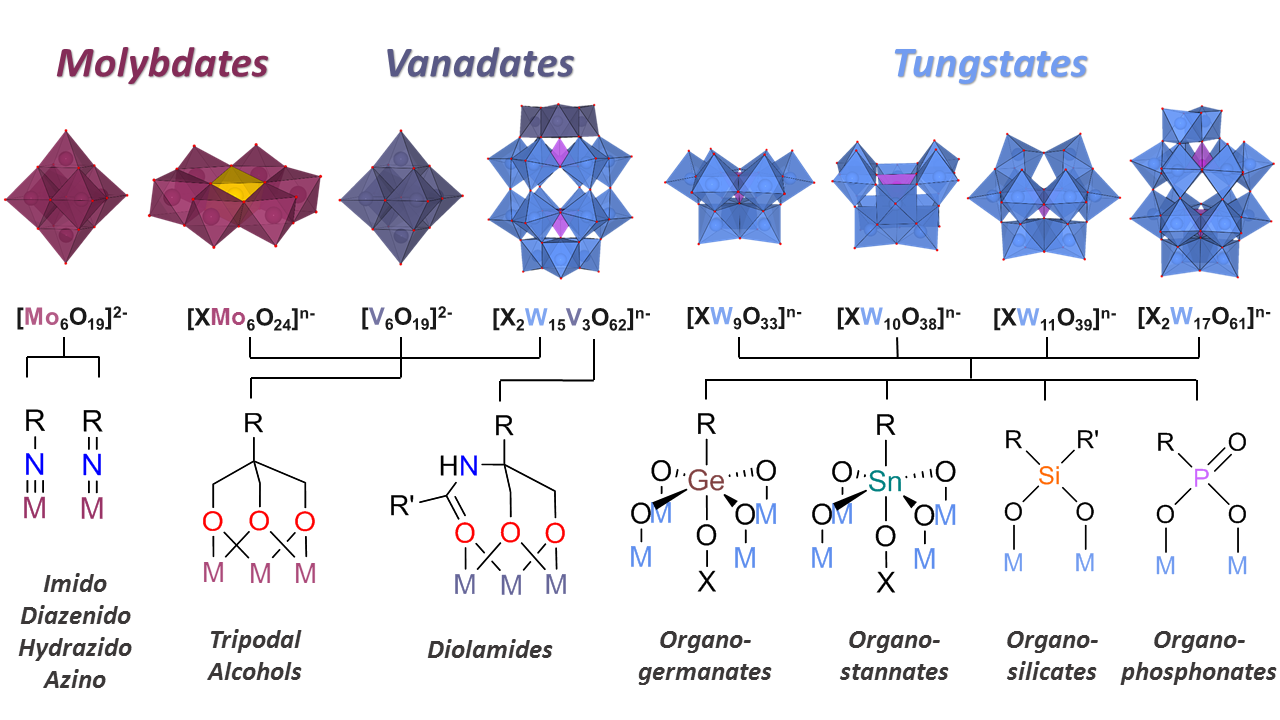 
Figure 1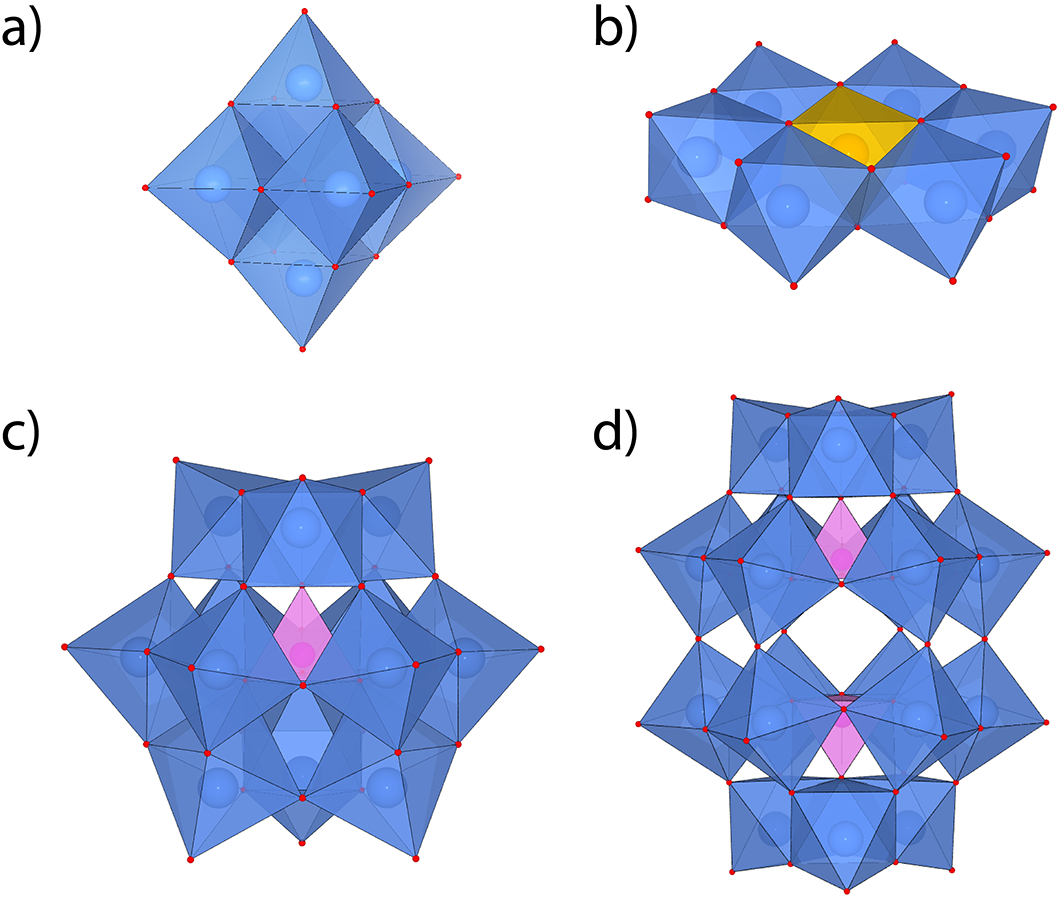 Figure 2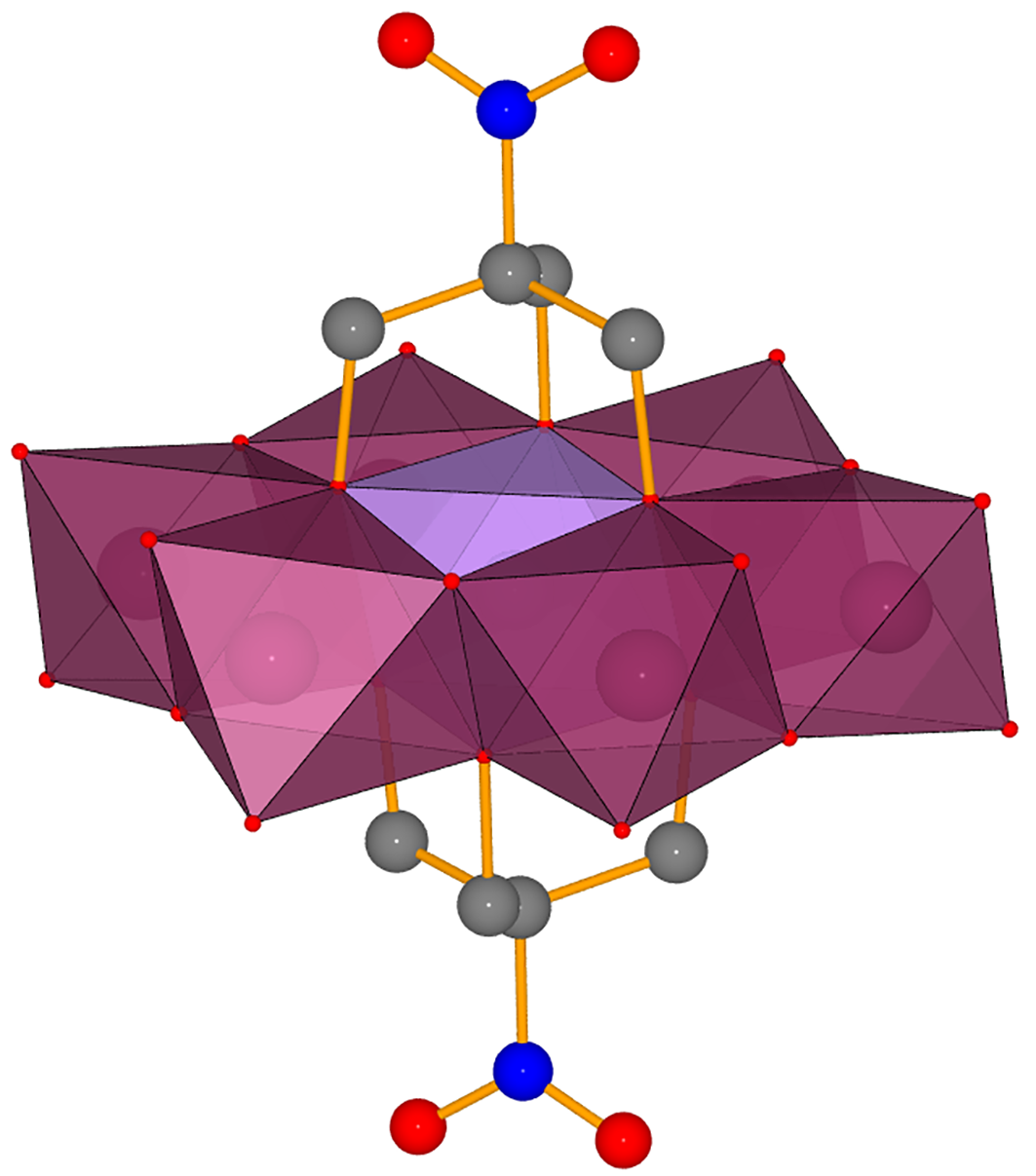 Figure 3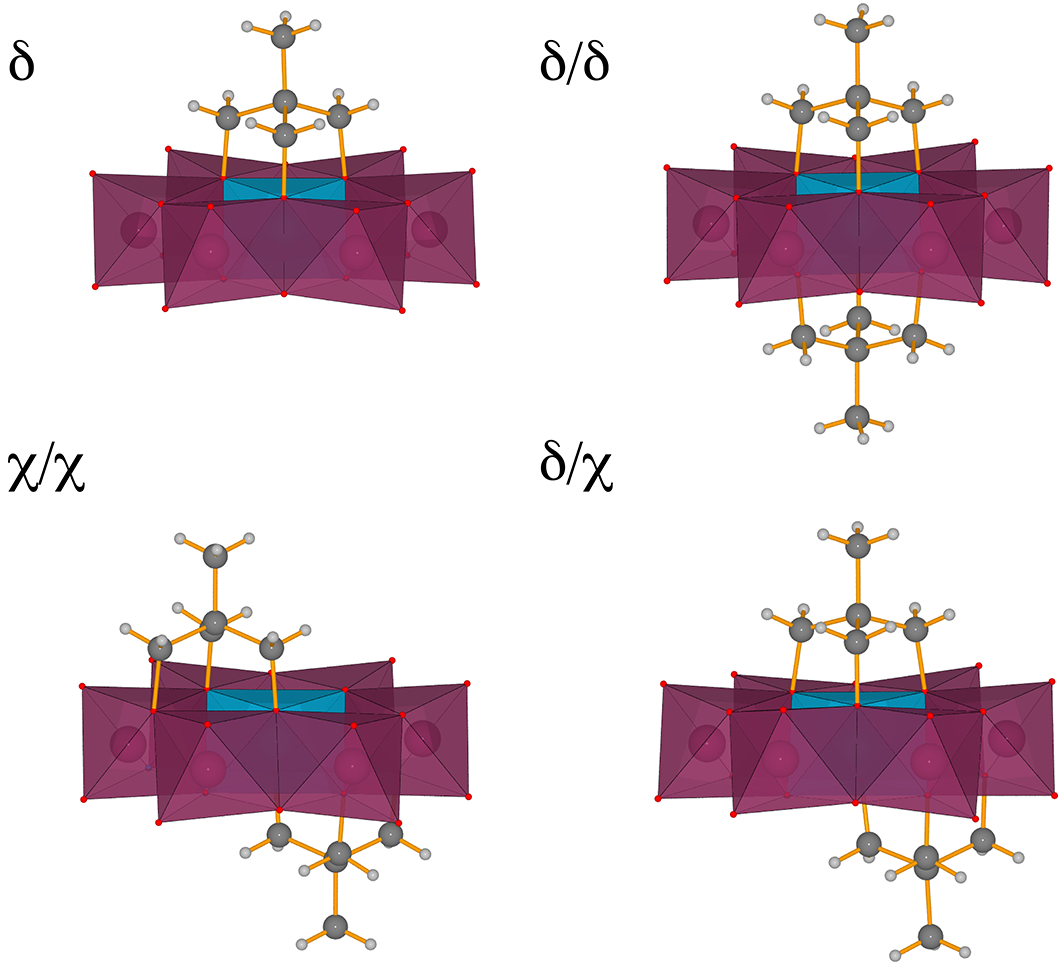 Figure 4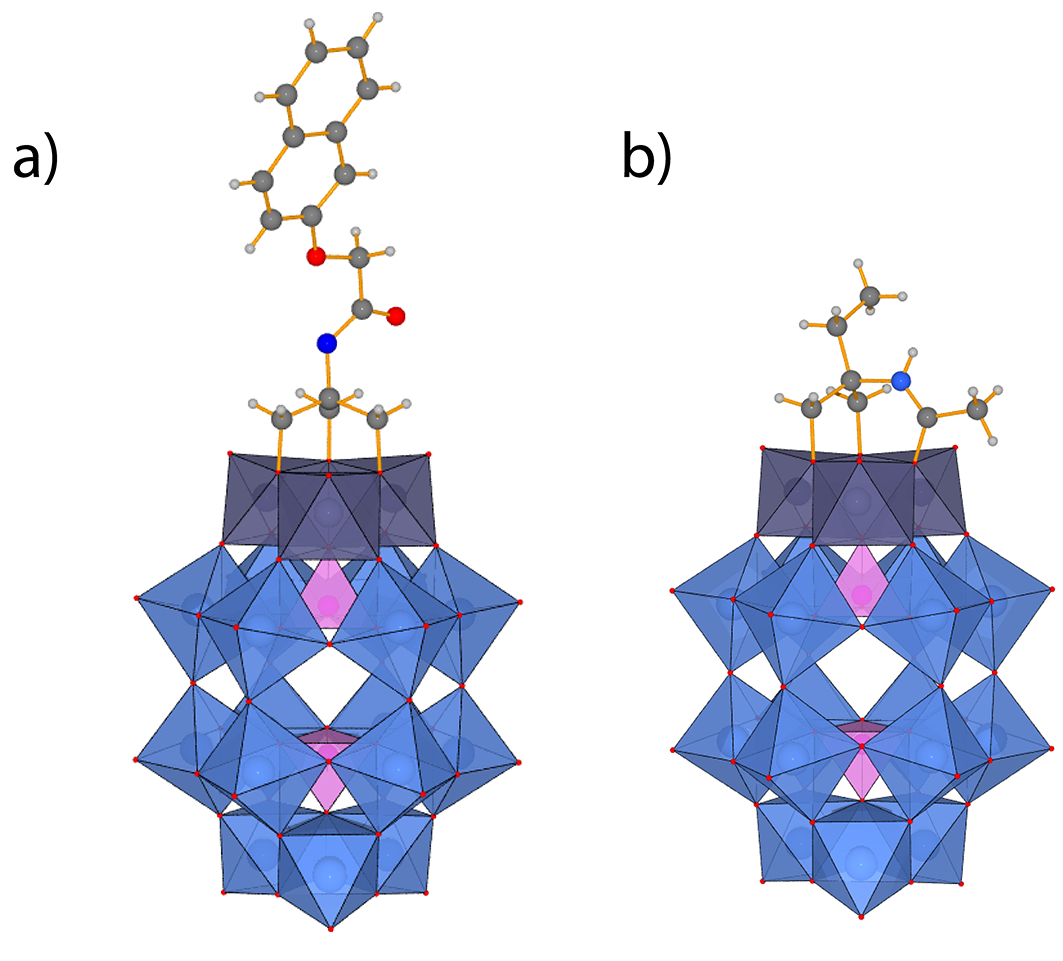 Figure 5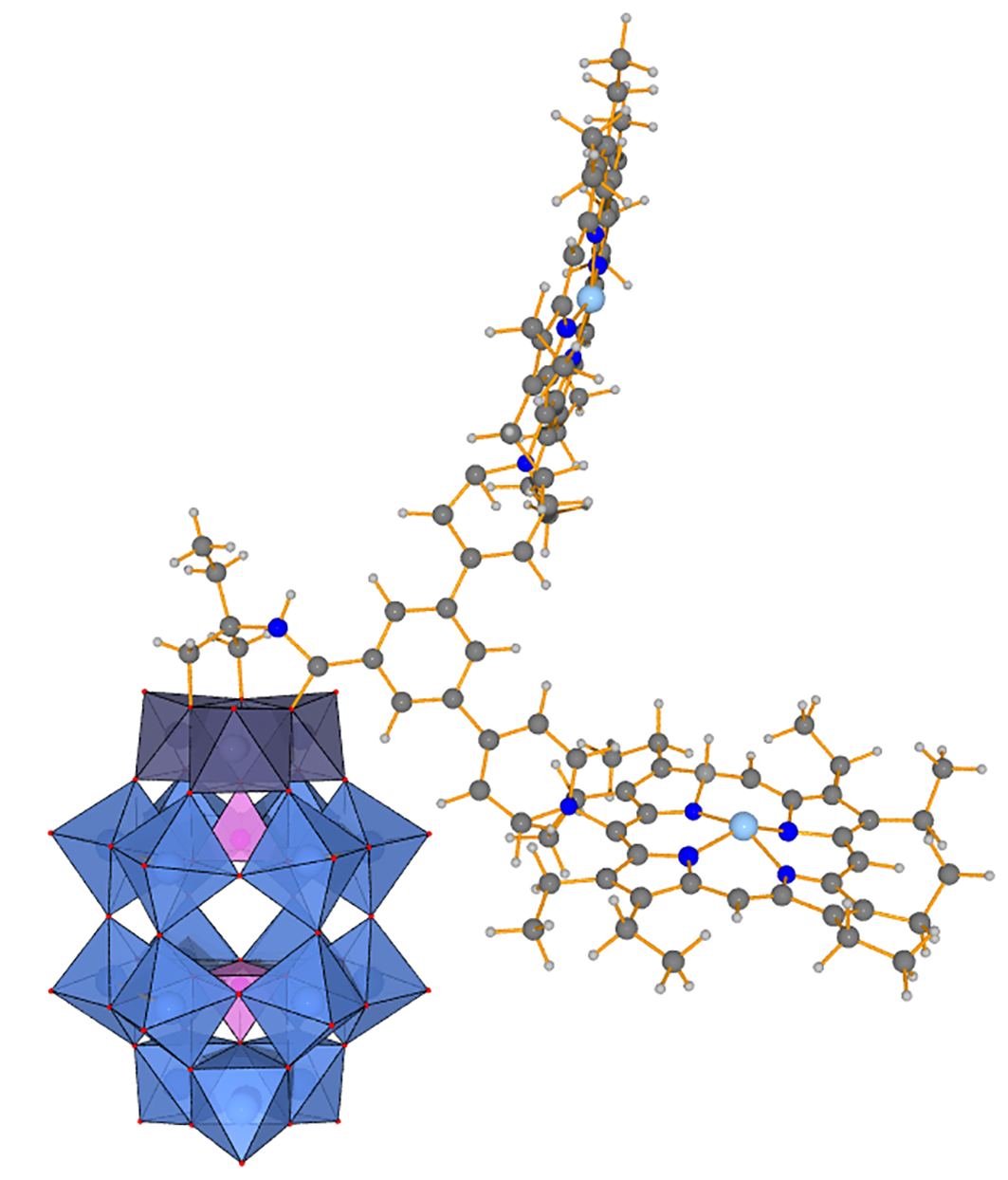 Figure 6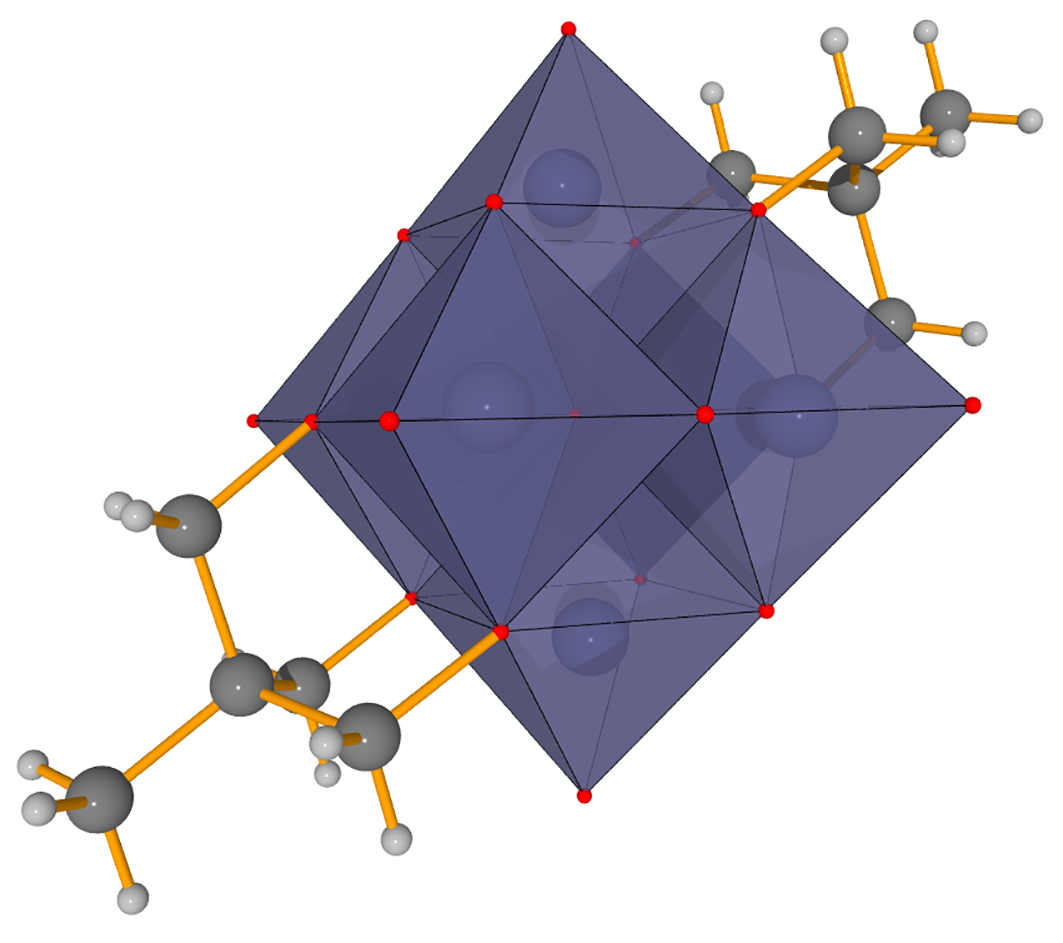 Figure 7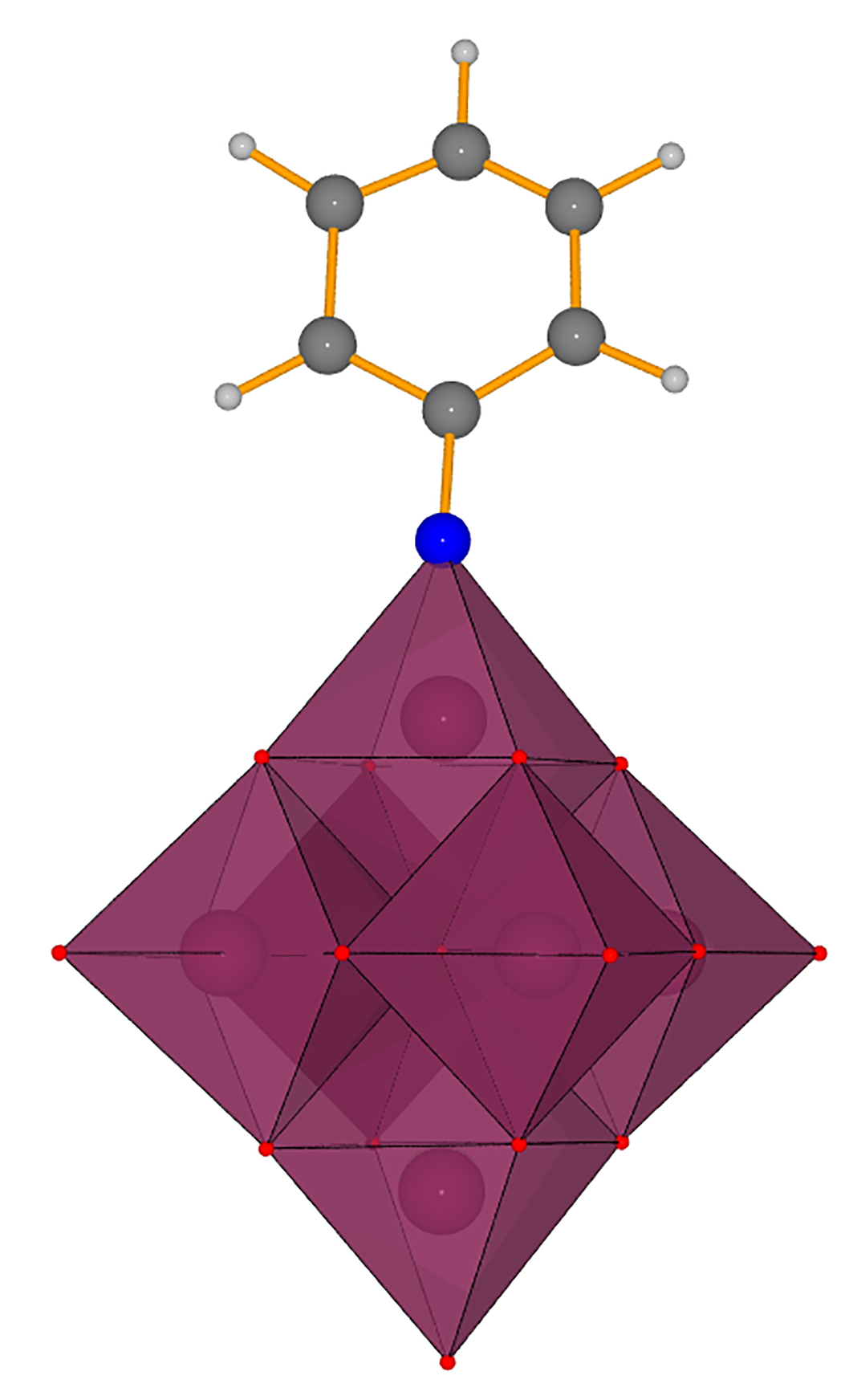 Figure 8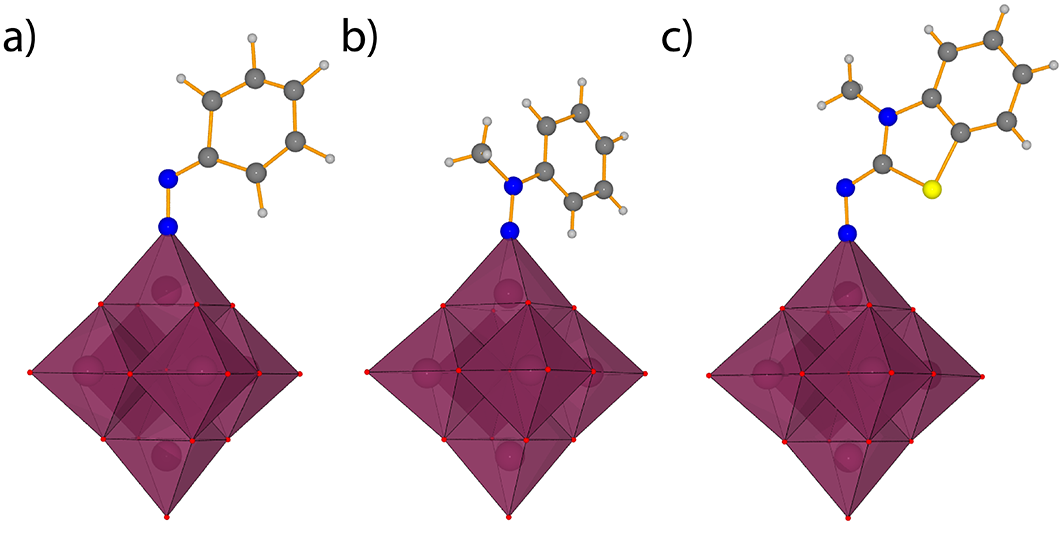 Figure 9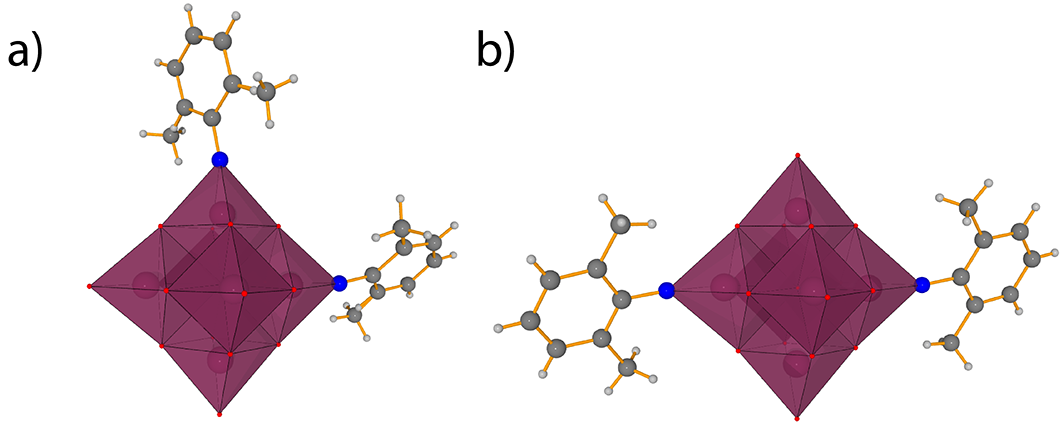 Figure 10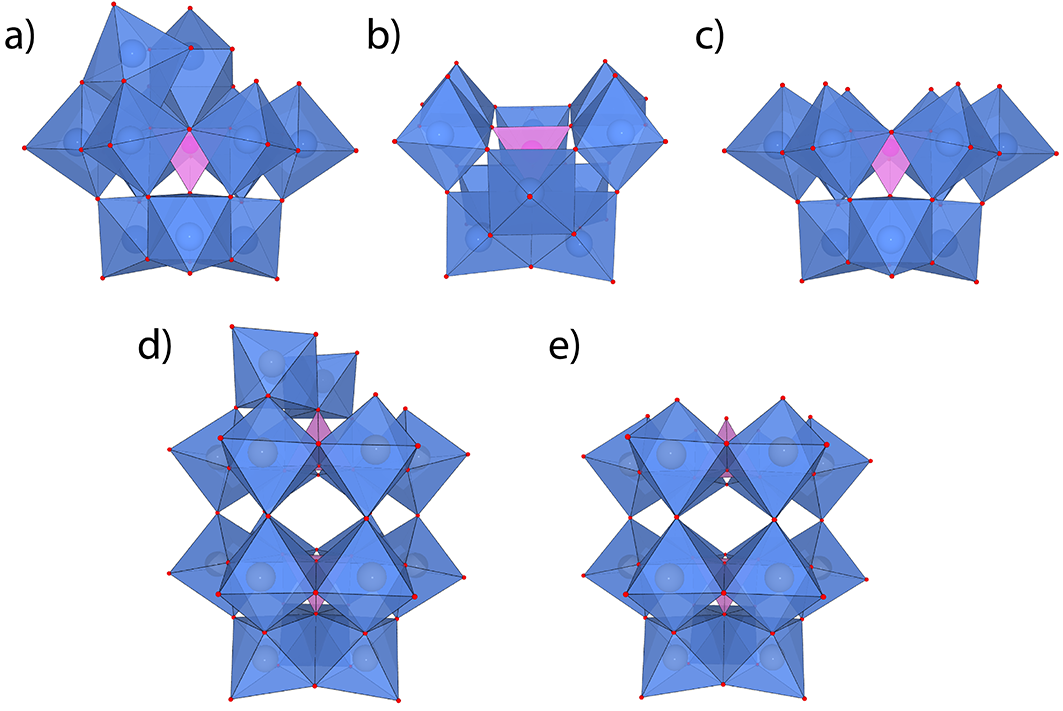 Figure 11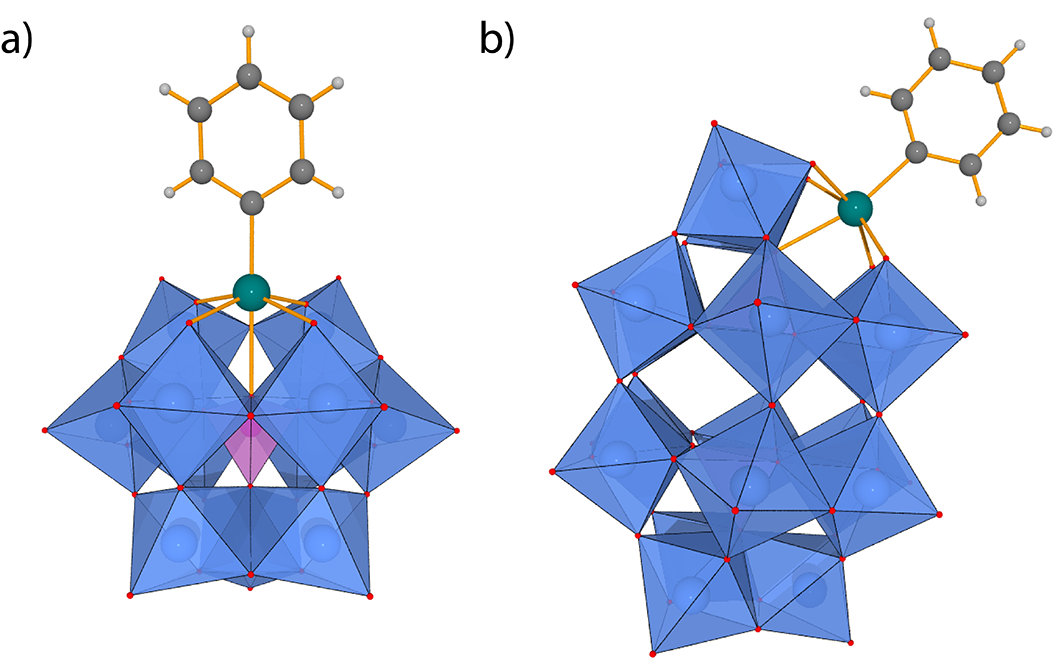 Figure 12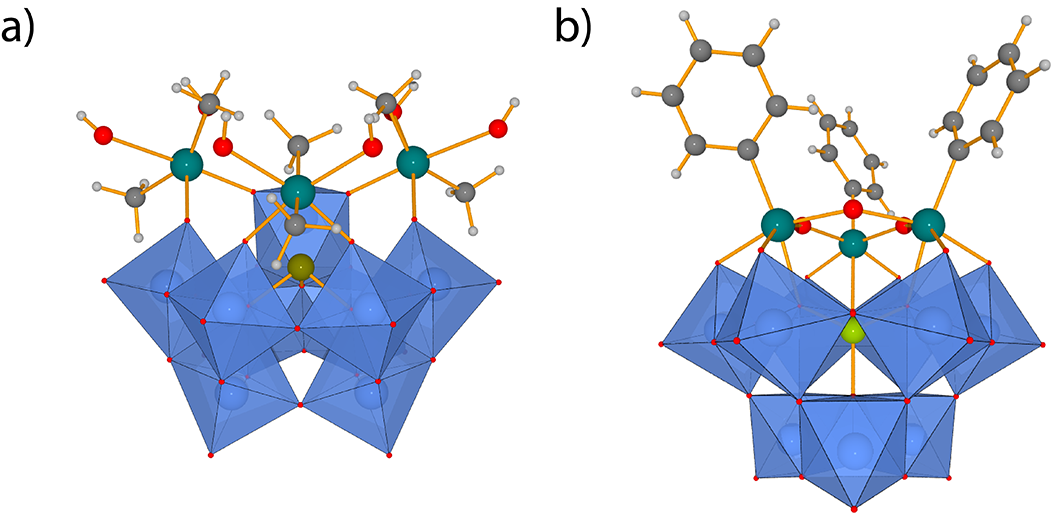 Figure 13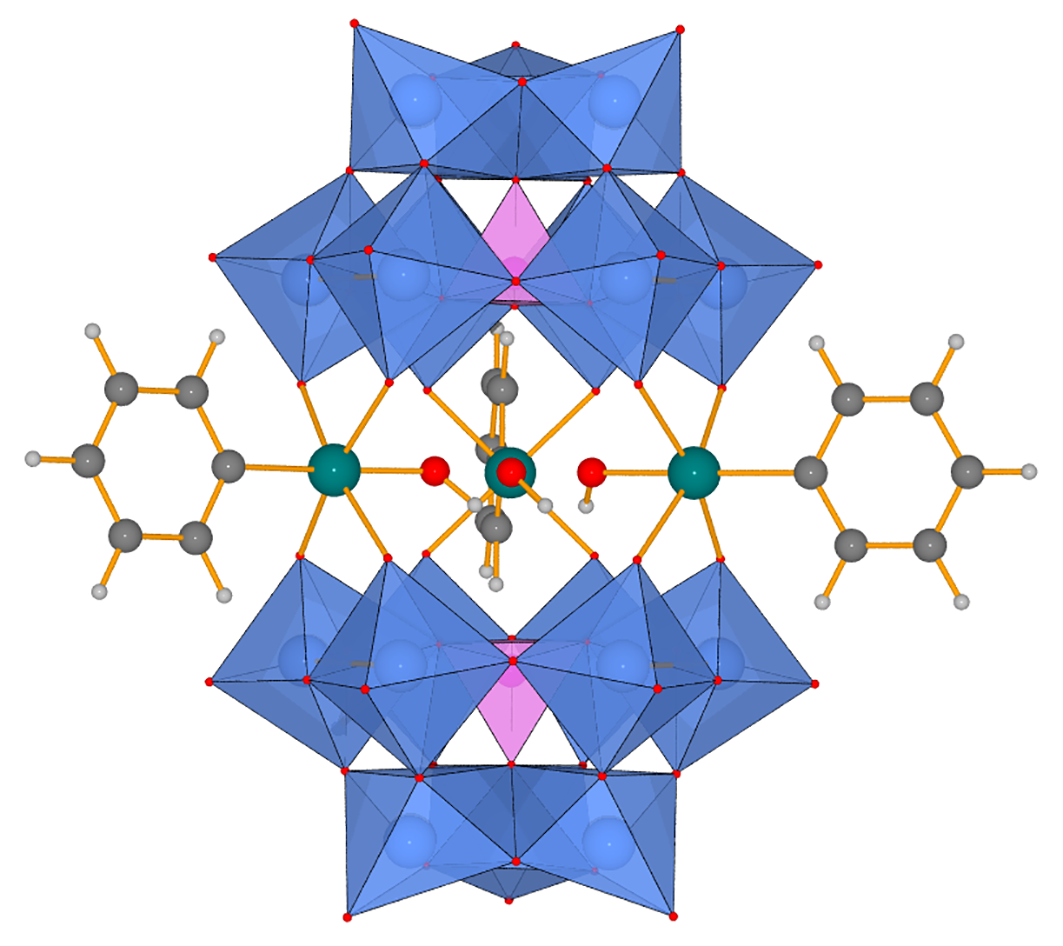 Figure 14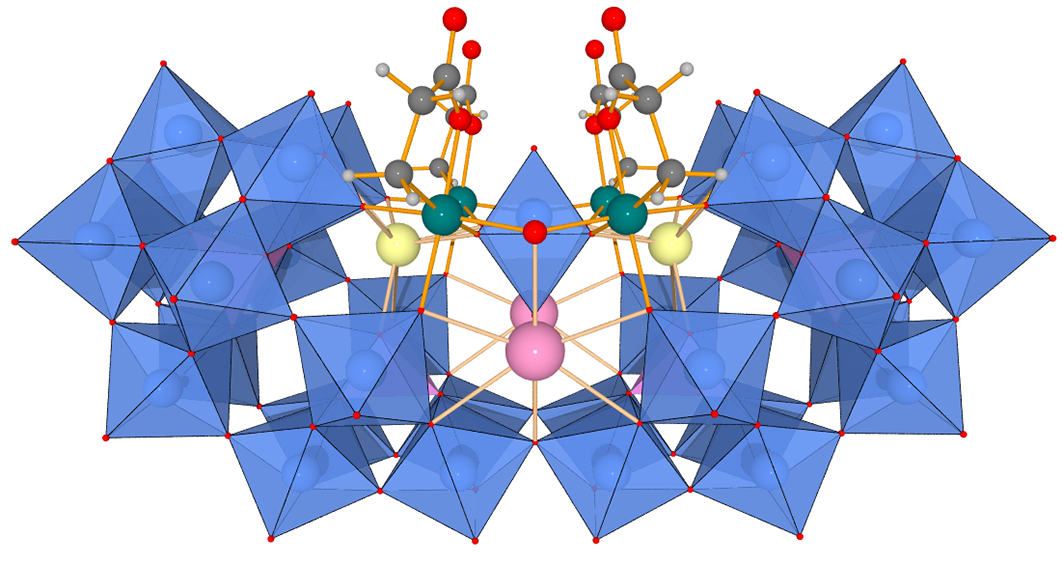 Figure 15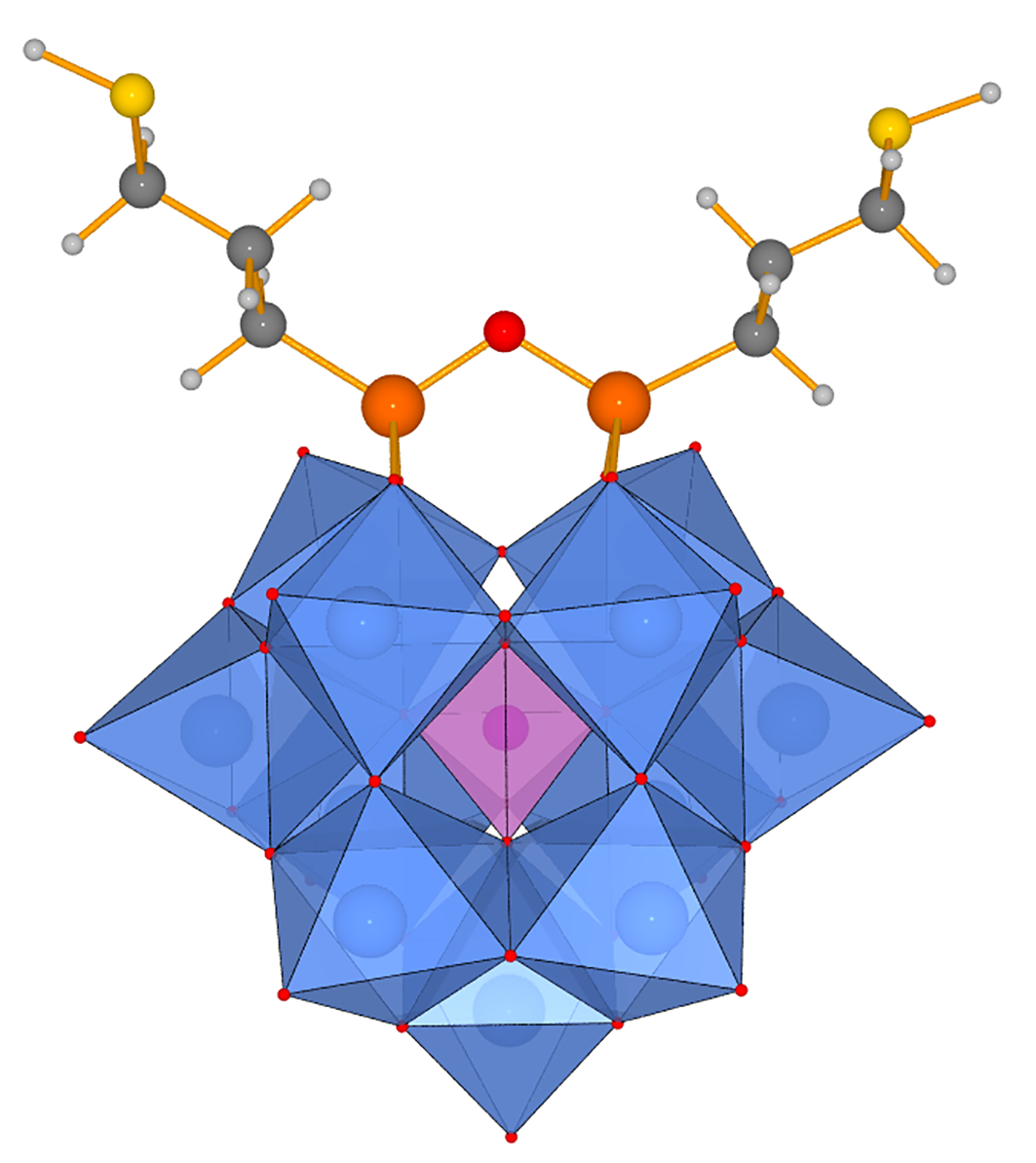 Figure 16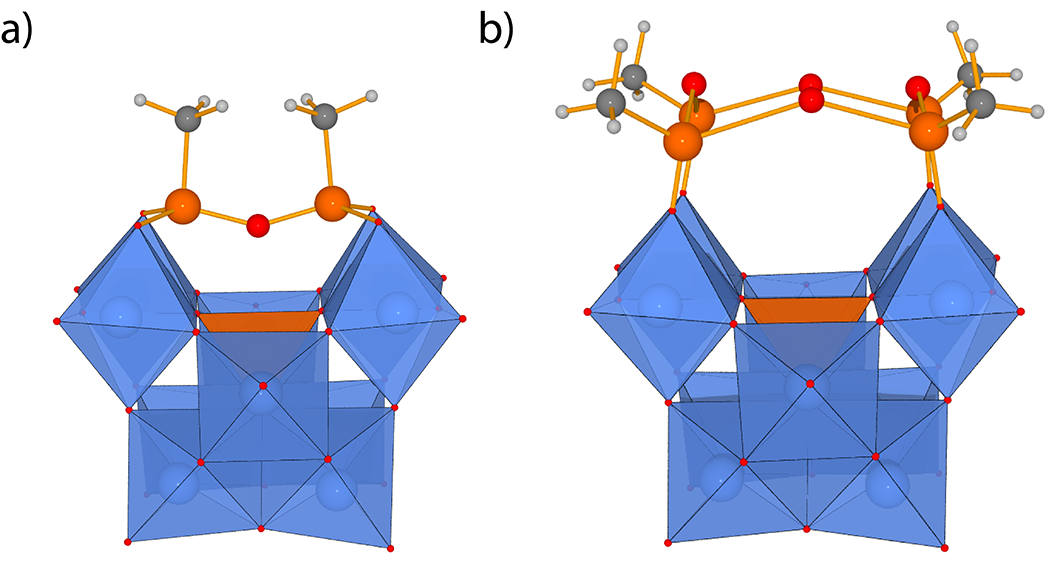 Figure 17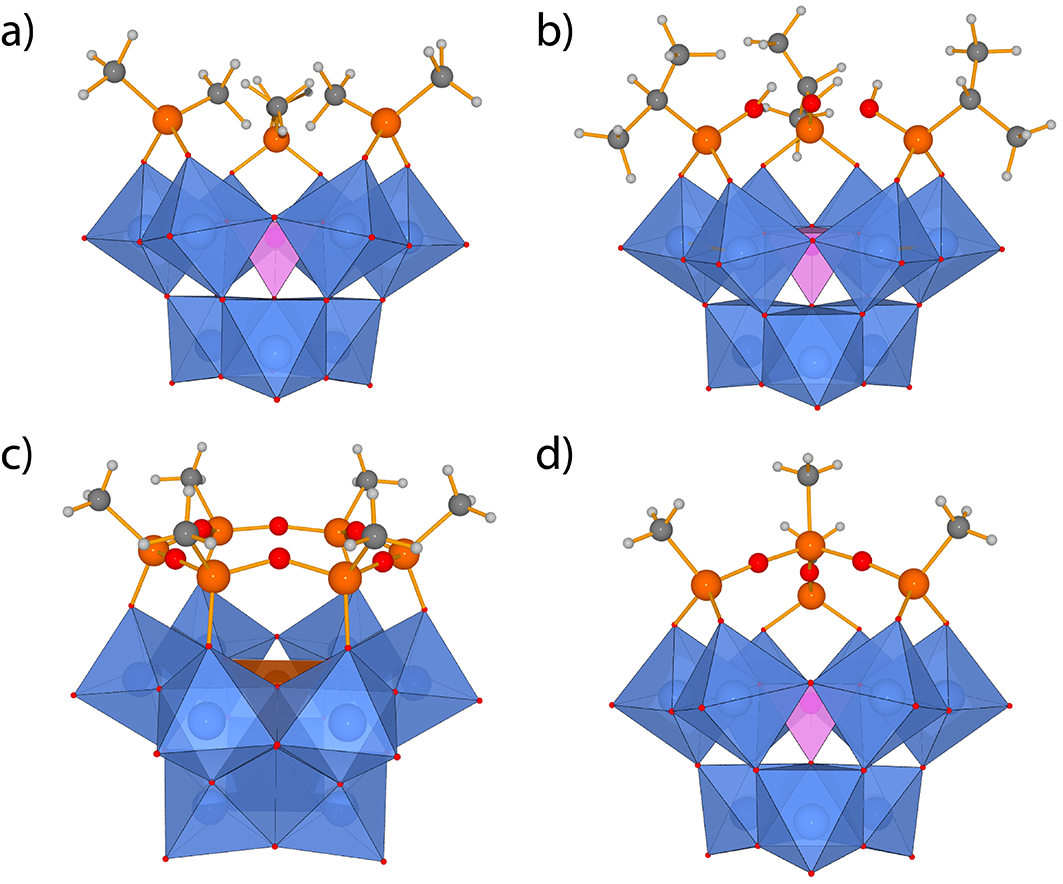 Figure 18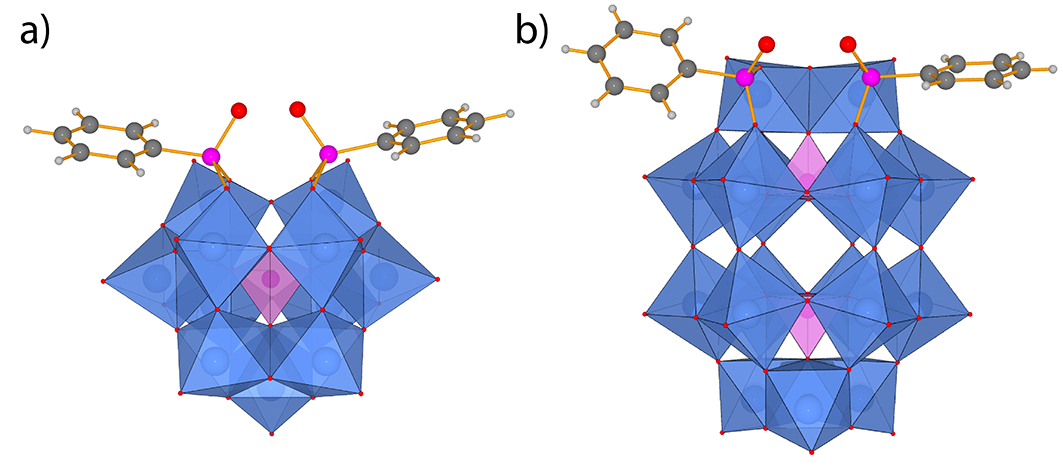 TOC SynopsisThe covalent functionalization of polyoxometalates (POMs) can radically affect their redox properties and lead to applications in catalysis, energy storage and optics. This review covers the predominant organofunctionalization strategies employed and highlights the role that the POM-anchoring moiety plays in determining the electronic properties of the hybrid material.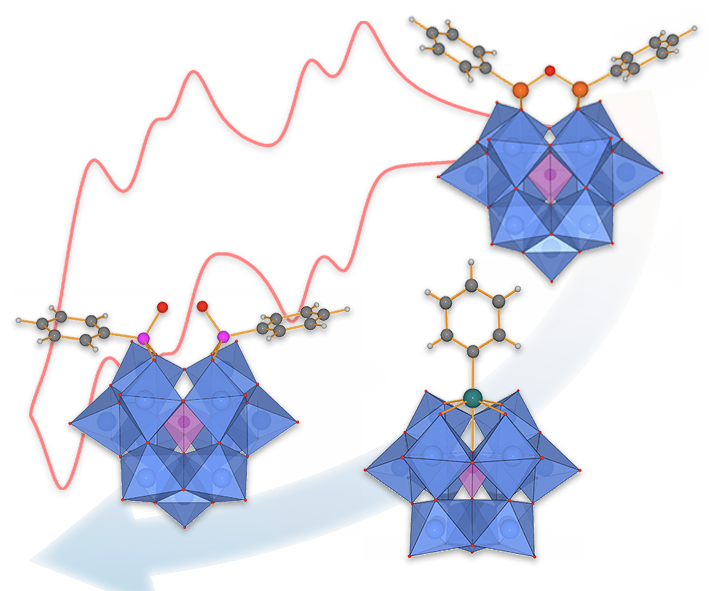 Hybrid POME°’ (mV)MIII/MIVE°’ (mV) MIII/MIIE°’ (mV)MoVI/MoVAnderson-Fe-pyridine (3)--660-1410Anderson-Mn-pyridine (4)850-590-1980a(3)-[Ru(CO)TPP]2870-680-(4)-[Ru(CO)TPP]2860-690-Hybrid POME°’ (mV) MnIII/MnIVE°’ (mV) MnIII/MnIIE°’ (mV) MoVI/MoVMnMo6(tris)2719-1000-1745MnMo6(tris)(SP)744-875-1725MnMo6(SP)2769--1700MnMo6(SP)(SN)750--MnMo6(SN)2830-1000-2010R-group α- to C=O 1: E°’ (mV)1: ΔEp (mV)2: E°’ (mV)2: ΔEp (mV)Me-30198 -646302C6H4-p-NO2-28798-493212C6H5-30685-618224C6H4-p-OMe-31784-667160C6H4-p-NEt2-33790-716122Redox ProcessE°’ (mV)E°’ (mV)Redox ProcessR = MeR = Et[VIV3VV3O7(OR)12]+  ⇋  [VIV2VV4O7(OR12)]2+ + e-830750 [VIV4VV2O7(OR)12]  ⇋  [VIV3VV3O7(OR12)]+ + e-20030[VIV5VV1O7(OR)12]-  ⇋  [VIV4VV2O7(OR12)] + e--40-660[VIV6O7(OR)12]2-  ⇋  [VIV5VV1O7(OR12)]- + e--930-1210EntryR groupΔEcath (mV)CV Solv,RE,WE,Electrolyteλleet (nm)Ref0---325[58]1Ar-p-Me–130DMF, SCE, n/a, n/a365[58]2Ar-m-SMe–170DMF, SCE, Pt, [TBA][PF6]336[59]3Ar-p-SMe–174DMF, SCE, Pt, [TBA][PF6]376[59]4Napth-5-OH–258DMF, SCE, Pt, [TBA][PF6]407[60]5Ar-p-OH–259DMF, SCE, Pt, [TBA][PF6]360[60]6Cy-p-OH–260DMF, SCE, Pt, [TBA][PF6]326[60]7Ar-m-Me-p-OH–268DMF, SCE, Pt, [TBA][PF6]365[60]8Ar-m-Me-p-Br–150MeCN, AgCl, Pt, [TBA][PF6]355[61]9Ar-m-(Me)2-p-Br–173MeCN, AgCl, Pt, [TBA][PF6]360[61]10Ar-p-CHCH2–180MeCN, AgCl, n/a, n/a-[62]11Napth–190MeCN, AgCl, GC, [TBA][PF6]383[63]12Ar-m-Cl–191MeCN, AgCl, n/a, [TBA][PF6]341[64]13Ar-p-Cl–193MeCN, AgCl, n/a, [TBA][PF6]346[64]14Ar-o-Cl–197MeCN, AgCl, n/a, [TBA][PF6]349[64]15Ar-m-(Me)2-p-CCFc–211MeCN, AgCl, Pt, [TBA][PF6]382[65]16iPr–208MeCN, AgCl, GC, [TBA][PF6]~325[66]17n-Pr–216MeCN, AgCl, GC, [TBA][PF6]~325[66]18n-C18H37–227MeCN, AgCl, GC, [TBA][PF6]~325[66]19Hex–227MeCN, AgCl, GC, [TBA][PF6]~325[66]20Me–234MeCN, AgCl, GC, [TBA][PF6]~325[66]21Et–247MeCN, AgCl, GC, [TBA][PF6]~325[66]22Cyclohex-1-ene–258MeCN, AgCl, GC, [TBA][PF6]~325[66]23t-Bu–265MeCN, AgCl, GC, [TBA][PF6]~325[66]24Fc–245MeCN, AgCl, Pt, [TBA][PF6]-[67]25Ar-m-(iPr)2–251MeCN, AgCl, Pt, [TBA][PF6]351[57]26n-Bu–276MeCN, AgCl, Pt, [TBA][PF6]329[57]27Cyclohexane–287MeCN, AgCl, Pt, [TBA][PF6]325[57]28Ar-o-Me-p-F--347[68]29Ar-m-Me-p-F--343[68]30Ar-p-F--341[68]31Ar-o-F--340[68]32Ar-p-NH2390[69]33Ar-o-Me-p-(Ar-o-Me-p-NH2)--405[69]34Ar-o-OMe-p-(Ar-o-OMe-p-NH2)--430[69]EntryN-N bondR group(s)E°(mV)CV Solv, RE, WE, Electrolyteλ (nm)Ref35diazenidoAr60, 820 DCM, SCE, Pt, [TBA][PF6]525, 396[54, 72]36diazenidoAr-p-OMe-20, 710DCM, SCE, Pt, [TBA][PF6]509, 388[72, 73]37diazenidoAr-p-NO2140, 950DCM, SCE, Pt, [TBA][PF6]548, 305[72, 73]38diazenidoArF5300, 1000DCM, SCE, Pt, [TBA][PF6]523, 379[72]39diazenidoAr-p-Me--498, 385[73]40diazenidoAr-p-F--483, 378[73]41diazenidoAr-p-CN--421, 308[73]42diazenidoAr-p-CF3--481, 400[73]43diazenidoAr-o-Cl--491, 390[73]44diazenidoAr-m-NO2--487, 383[73]45diazenidoAr-o-NO2--548, 373[73]46diazenidoAr-o,p-(NO2)2--525, 300[73]47diazenidoAr-p-CO2H--428, 388[73]48hydrazidoAr, Me-350, -630n/a-[74]49hydrazidoAr-p-OMe, Me-894MeCN, AgCl, Pt, [TBA][PF6]397[75]50azineAMBTH*-670DMSO, SCE, GC, [TBA][BF4]407[76]51azineMBTH*-670DMSO, SCE, GC, [TBA][BF4]370[76]EntryIsomerR group(s)ΔEcath (mV)CV Solv, RE, WE, Electrolyteλleet (nm)Ref52cisAr–360 MeCN, SCE, Pt, [TBA][BF4]342[80]53cisAr-p-OH–517DMF, SCE, Pt, [TBA][PF6]365[60]54cisAr-o-Me-p-OH–416DMF, SCE, Pt, [TBA][PF6]360[60]55cisAr-o-(iPr)2–461MeCN, AgCl, Pt, [TBA][PF6]356[57]56cisAr-o-(iPr)2-p-I–390MeCN, AgCl, Pt, [TBA][PF6]~366[81, 82]57cisAr-o-(iPr)2-p-CCH–330MeCN, AgCl, Pt, [TBA][PF6]~365[81]58cisArFc*–435MeCN, AgCl, Pt, [TBA][PF6]382[65]59cisAr-o,o,p-Me--360[82]60cisAr-o-(Me)2--366[82]61cisAr-o,p-OMe--376[83]62cisAr-o-CF3--357[84]63cisAr-o-Me-o-Et--354[85]64cisAr-o-Me-o-iPr--352[85]65cisAr-o-OMe--368[86]66cisn-Bu--~325[78]67cisCy--~325[78]68cist-Bu--~325[78]69cisAr-o-Me, t-Bu--352[87]70cisC10H16*(Adamantane)--325[79]71transAr-p-NH2–340MeCN, Fc, Pt, [TBA][BF4]-[88]72transAr-o,p-Me--361[89]73transAr-o-(Me)2--358[90]74transAr-p-Br--341[91]75transC10H16* (Adamantane)--325[79]Hybrid POME1/2 (mV)E1/2 (mV)E1/2 (mV)Hybrid POMpH 4.2pH 4.7pH 5.2(C4H7O2Sn)PW11-466-676-528-788-699-898(C5H9O2Sn)PW11-600-712-784-940-900-1112(C4H7O2Sn)P2W17-601-814-724-948-693-876-1111(C5H9O2Sn)P2W17-401-576-811-524-660-900-654-783-1098R-group  E1/2 (mV) (1) E1/2 (mV) (2) E1/2 (mV) (3) E1/2 (mV) (4)RefEt-320-850-1500-1990[122]Vinyl-330-850-1480-1970[122]CH2CH2Si(Et)3-400-920-1560-[122]CH2CH2SiPh(Me)2-360-870-1540-[122]Ar-p-I~ -300~ -850~ -1400-[123]Ar-p-C≡C-Ar-p-tpy~ -350~ -950~ -1640-[123]